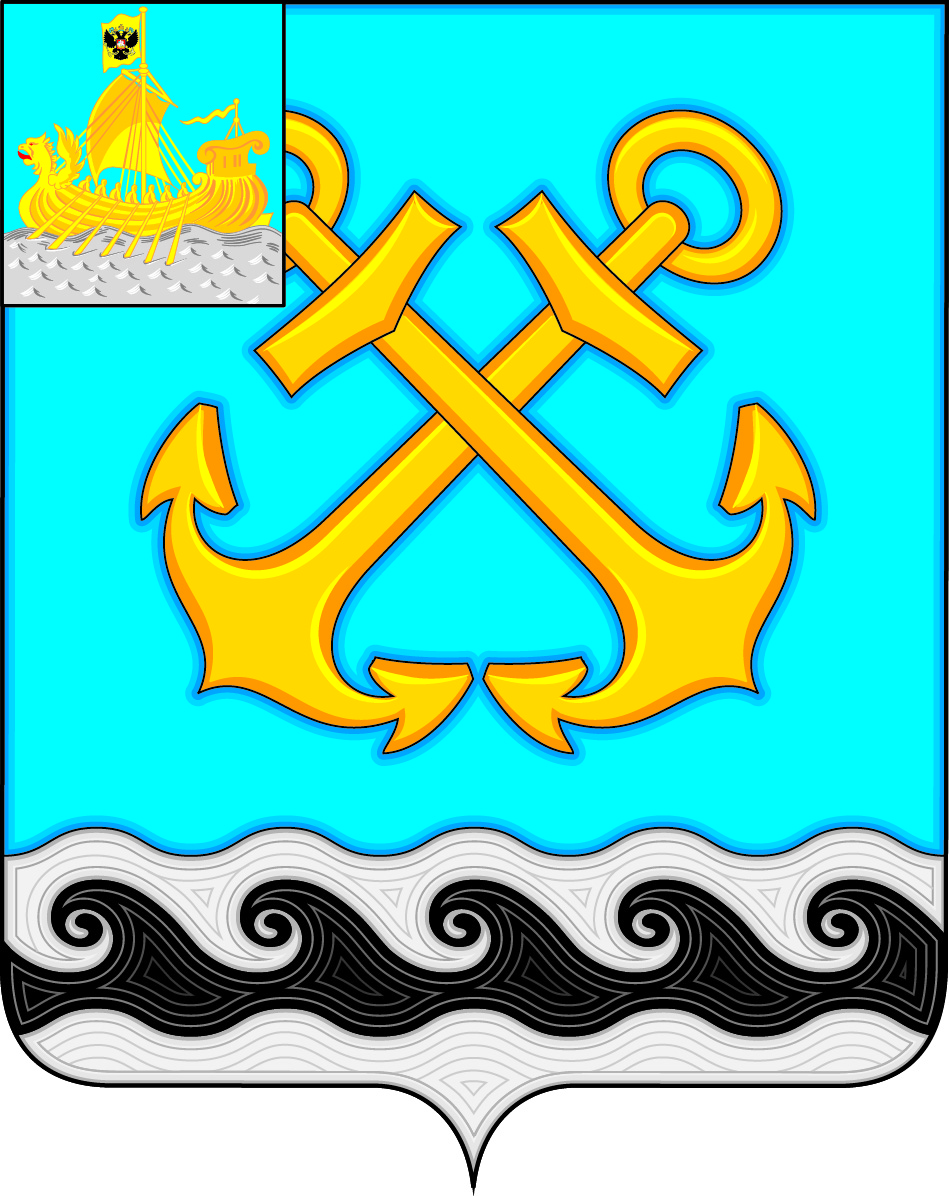 ЧЕРНОПЕНСКИЙ  ВЕСТНИКИнформационный бюллетень Учредитель: Совет депутатов Чернопенского сельского поселения Костромского муниципального районаКостромской областиИнформационный бюллетеньвыходит с 30 ноября 2006 года         № 23            четверг 30 декабря 2016 года Сегодня в номере:О внесении изменений и дополнений в Решение Совета депутатов МО Чернопенское сельское поселение от 18.12.2015 г. № 77 (в редакции решения  от 28.01.2016 г № 1, № 7 от 25.02.2016 г. ,№11 от 31.03.2016 г., №19 от 28.04.2016 г., № 26  26.05.2016 г.,  № 31  от 30.06.2016 г., № 37 от 28.07.2016 г., № 39 от 25.08.16 г., № 40 от 29.09.2016 г., № 49 от 31.10.2016 г., № 57 от 24.11.2016 г., № 58 от 22.12.2016 г.) (Решение Совета депутатов от 29 декабря 2016 года № 63).Об утверждении Положения о  порядке ведения реестра муниципального имущества   Чернопенского сельского поселения.(Решение Совета депутатов от 29 декабря 2016 года № 64).Итоговый документ протокол) публичных слушаний по Чернопенскому сельскому поселению  на тему «Предоставление разрешения на условно разрешенный вид использования земельных участков, расположенных  в д. Асташево, в с.Чернопенье»  от 28.12.2016 г. Об отказе предоставления разрешения на условно разрешенный вид использования земельных участков (Постановление администрации от 29.12.2016 г. № 253)Об отказе предоставления разрешения на условно разрешенный вид использования земельных участков (Постановление администрации от 29.12.2016 г. № 253)Об утверждении муниципальной программы «Развитие административного центра   Чернопенского сельского поселения Костромского муниципального района Костромской области на 2017 год» (Постановление администрации от 12.12.2016 г. № 233)Об утверждении муниципальной  программы «Энергосбережение и повышение энергетической эффективности на территории Чернопенского сельского поселения на 2017-2019 годы» (Постановление администрации от 24.12.2016 г. № 443)Об утверждении муниципальной  программы «Проведение ремонтных работ здания и   развитие, укрепление материально-технической базы Муниципального казённого учреждения Центра культуры и молодёжи «Сухоноговский»  на 2017-2018 годы» (Постановление администрации от 30.12.2016 г. № 257)******КОСТРОМСКАЯ ОБЛАСТЬКОСТРОМСКОЙ МУНИЦИПАЛЬНЫЙ РАЙОНСОВЕТ ДЕПУТАТОВЧЕРНОПЕНСКОГО СЕЛЬСКОГО ПОСЕЛЕНИЯтретьего созываРЕШЕНИЕ 29  декабря  2016 года      №	 63				               п. СухоноговоЗаслушав информацию  экономиста    об изменении доходной и расходной части бюджета  Чернопенского сельского поселения на 2016 год , Совет депутатов решил:  1. Внести следующие изменения и дополнения в решение Совета депутатов  № 77 от 18 декабря 2015  года  «О бюджете Чернопенского сельского поселения Костромского муниципального района на 2016 год»  (в редакции решения  от 28.01.2016 г № 1, № 7 от 25.02.2016 г. ,№11 от 31.03.2016 г., №19 от 28.04.2016 г., № 26  26.05.2016 г.,  № 31  от 30.06.2016 г., № 37 от 28.07.2016 г., № 39 от 25.08.16 г., № 40 от 29.09.2016 г., № 49 от 31.10.2016 г., № 57 от 24.11.2016 г., № 58 от 22.12.2016 г. ).1.1.  Увеличить      доходную часть    бюджета  на   36 922   рубля,  в том числе за счет   увеличения   собственных средств на  20800  рублей, за счет  увеличения  безвозмездных поступлений  на 16 922 рубля.1.2.   Уменьшить     расходную часть бюджета  поселения  на    438 839,38 рублей. 1.3 Пункт 1 решения  изложить в следующей редакции:  Утвердить бюджет Чернопенского сельского поселения на 2016 год,  с учетом внесенных изменений по доходам  в размере  14 859 896     рублей,  по расходам в размере  14 799 467,62     рублей , с профицитом  бюджета    60 428       рублей .1.4.  Приложение  № 5 «Объем поступлений доходов в бюджет Чернопенского сельского поселения на 2016 год», Приложение № 6 Ведомственная структура, распределение бюджетных ассигнований по разделам, подразделам, целевым статьям и видам расходов классификации расходов бюджетов Российской Федерации бюджета Чернопенского  сельского поселения на 2016 год изложить в новой редакции.   2. Настоящее решение вступает в силу с момента подписания и подлежит  опубликованию  в информационном бюллетене «Чернопенский вестник».Глава Чернопенского сельского поселения      Костромского муниципального районаКостромской области			                                                     Е.Н.Зубова КОСТРОМСКАЯ ОБЛАСТЬКОСТРОМСКОЙ МУНИЦИПАЛЬНЫЙ РАЙОНСОВЕТ ДЕПУТАТОВЧЕРНОПЕНСКОГО СЕЛЬСКОГО ПОСЕЛЕНИЯтретьего созываРЕШЕНИЕ 29 декабря  2016 года № 64							п. Сухоногово  В  соответствии  с Федеральным законом от 06.10.2003  № 131-ФЗ «Об общих принципах организации местного самоуправления в Российской Федерации»,   приказом Министерства экономического развития Российской Федерации от 30.08.2011  № 424 «Об утверждении Порядка ведения органами местного самоуправления реестров муниципального имущества», руководствуясь  Уставом муниципального образования Чернопенское сельское поселение Костромского муниципального района Костромской области,    Совет депутатов решил: 1. Утвердить Положение о  порядке ведения реестра муниципального имущества   Чернопенского сельского поселения (Приложение).  2.   Считать  утратившим силу решение Совета депутатов Чернопенского сельского поселения от 21.12.2006 № 53.    3.  Настоящее  решение вступает в силу со дня его официального опубликования в информационном бюллетене «Чернопенский вестник».Глава Чернопенского сельского поселенияКостромского муниципального районаКостромской области                                                                                 Е.Н.Зубова                                                                 Приложение                                                                      УТВЕРЖДЕНО                                                                    решением Совета депутатов                                                                       Чернопенского сельского поселения                                                                 от   29.12.2016 № 64  Положениео  порядке ведения реестра муниципального имущества   Чернопенского сельского поселения          1. Общие положения   1.1. Настоящее Положение устанавливает порядок  ведения Реестра муниципальной собственности Чернопенского  сельского поселения Костромского муниципального района Костромской области. Положение  разработано  на основании Федерального закона от 06.10.2003  № 131-ФЗ «Об общих принципах организации местного самоуправления в Российской Федерации»,   приказа Министерства экономического развития Российской Федерации от 30.08.2011  № 424 «Об утверждении Порядка ведения органами местного самоуправления реестров муниципального имущества».
      1.2.   В   настоящем   Положении   под   Реестром    муниципальной собственности (далее - Реестр) понимается информационная система, представляющая  базу данных, содержащую перечнь объекта учета и данных о них.       
         1.3.   Объектами   учета Реестра (далее - объекты учета), расположенными как на территории Чернопенского  сельского поселения, так и за его пределами, являются:
      - находящееся в муниципальной собственности недвижимое имущество (здание, строение, сооружение или объект незавершенного строительства, земельный участок, жилое, нежилое помещение или иной прочно связанный с землей объект, перемещение которого без соразмерного ущерба его назначению невозможно, либо иное имущество, отнесенное законом к недвижимости);     - находящееся в муниципальной собственности движимое имущество, акции, доли (вклады) в уставном (складочном) капитале хозяйственного общества или товарищества либо иное не относящееся к недвижимости имущество, стоимость которого превышает размер, установленный решениями представительных органов соответствующих муниципальных образований, а также особо ценное движимое имущество, закрепленное за автономными и бюджетными муниципальными учреждениями и определенное в соответствии с Федеральным законом  от 3 ноября 2006 г. N 174-ФЗ "Об автономных учреждениях" ;      - муниципальные унитарные предприятия, муниципальные учреждения, хозяйственные общества, товарищества, акции, доли (вклады) в уставном (складочном) капитале которых принадлежат муниципальным образованиям, иные юридические лица, учредителем (участником) которых является муниципальное образование.
          2. Порядок ведения Реестра2.1. Ведение реестров осуществляется администрацией Чернопенского сельского поселения.Администрация Чернопенского сельского поселения  обязана:- обеспечивать соблюдение правил ведения реестра и требований, предъявляемых к системе ведения реестра;- обеспечивать соблюдение прав доступа к реестру и защиту государственной и коммерческой тайны;- осуществлять информационно-справочное обслуживание, выдавать выписки из реестров.2.2.  Реестр состоит из 3 разделов.В раздел 1 (Приложение №1) включаются сведения о муниципальном недвижимом имуществе, в том числе:- наименование недвижимого имущества;- адрес (местоположение) недвижимого имущества;- кадастровый номер муниципального недвижимого имущества;- площадь, протяженность и (или) иные параметры, характеризующие физические свойства недвижимого имущества;- сведения о балансовой стоимости недвижимого имущества и начисленной амортизации (износе);- сведения о кадастровой стоимости недвижимого имущества;- даты возникновения и прекращения права муниципальной собственности на недвижимое имущество;- реквизиты документов - оснований возникновения (прекращения) права муниципальной собственности на недвижимое имущество;- сведения о правообладателе муниципального недвижимого имущества;- сведения об установленных в отношении муниципального недвижимого имущества ограничениях (обременениях) с указанием основания и даты их возникновения и прекращения.В раздел 2 (Приложение №2) включаются сведения о муниципальном движимом имуществе, в том числе:- наименование движимого имущества;- сведения о балансовой стоимости движимого имущества и начисленной амортизации (износе);- даты возникновения и прекращения права муниципальной собственности на движимое имущество;- реквизиты документов - оснований возникновения (прекращения) права муниципальной собственности на движимое имущество;- сведения о правообладателе муниципального движимого имущества;- сведения об установленных в отношении муниципального движимого имущества ограничениях (обременениях) с указанием основания и даты их возникновения и прекращения.В отношении акций акционерных обществ в раздел 2 реестра также включаются сведения о:- наименовании акционерного общества-эмитента, его основном государственном регистрационном номере;- количестве акций, выпущенных акционерным обществом (с указанием количества привилегированных акций), и размере доли в уставном капитале, принадлежащей муниципальному образованию, в процентах;- номинальной стоимости акций.В отношении долей (вкладов) в уставных (складочных) капиталах хозяйственных обществ и товариществ в раздел 2 реестра также включаются сведения о:- наименовании хозяйственного общества, товарищества, его основном государственном регистрационном номере;- размере уставного (складочного) капитала хозяйственного общества, товарищества и доли муниципального образования в уставном (складочном) капитале в процентах.В раздел 3 (Приложение №3) включаются сведения о муниципальных унитарных предприятиях, муниципальных учреждениях, хозяйственных обществах, товариществах, акции, доли (вклады) в уставном (складочном) капитале которых принадлежат муниципальным образованиям, иных юридических лицах, в которых муниципальное образование является учредителем (участником), в том числе:- полное наименование и организационно-правовая форма юридического лица;- адрес (местонахождение);- основной государственный регистрационный номер и дата государственной регистрации;- реквизиты документа - основания создания юридического лица (участия муниципального образования в создании (уставном капитале) юридического лица);- размер уставного фонда (для муниципальных унитарных предприятий);- размер доли, принадлежащей муниципальному образованию в уставном (складочном) капитале, в процентах (для хозяйственных обществ и товариществ);- данные о балансовой и остаточной стоимости основных средств (фондов) (для муниципальных учреждений и муниципальных унитарных предприятий);- среднесписочная численность работников (для муниципальных учреждений и муниципальных унитарных предприятий).Разделы 1 и 2 группируются по видам имущества и содержат сведения о сделках с имуществом. Раздел 3 группируется по организационно-правовым формам лиц.2.3. Реестры ведутся на бумажных и электронных носителях. В случае несоответствия информации на указанных носителях приоритет имеет информация на бумажных носителях.Реестры должны храниться и обрабатываться в местах, недоступных для посторонних лиц, с соблюдением условий, обеспечивающих предотвращение хищения, утраты, искажения и подделки информации.Документы реестров хранятся в соответствии с Федеральным законом  от 22 октября 2004 г. N 125-ФЗ "Об архивном деле в Российской Федерации" .2.4. Внесение в реестр сведений об объектах учета и записей об изменении сведений о них осуществляется на основе письменного заявления правообладателя недвижимого и (или) движимого имущества, сведения о котором подлежат включению в разделы 1 и 2 реестра, или лица, сведения о котором подлежат включению в раздел 3 реестра.Заявление с приложением заверенных копий документов предоставляется в орган местного самоуправления, уполномоченный на ведение реестра, в 2-недельный срок с момента возникновения, изменения или прекращения права на объекты учета (изменения сведений об объектах учета).Сведения о создании муниципальными образованиями муниципальных унитарных предприятий, муниципальных учреждений, хозяйственных обществ и иных юридических лиц, а также об участии муниципальных образований в юридических лицах вносятся в реестр на основании принятых решений о создании (участии в создании) таких юридических лиц.Внесение в реестр записей об изменении сведений о муниципальных унитарных предприятиях, муниципальных учреждениях и иных лицах, учтенных в разделе 3 реестра, осуществляется на основании письменных заявлений указанных лиц, к которым прилагаются заверенные копии документов, подтверждающих изменение сведений. Соответствующие заявления предоставляются в орган местного самоуправления, уполномоченный на ведение реестра, в 2-недельный срок с момента изменения сведений об объектах учета.В отношении объектов казны муниципальных образований сведения об объектах учета и записи об изменении сведений о них вносятся в реестр на основании надлежащим образом заверенных копий документов, подтверждающих приобретение муниципальным образованием имущества, возникновение, изменение, прекращение права муниципальной собственности на имущество, изменений сведений об объектах учета. Копии указанных документов предоставляются в орган местного самоуправления, уполномоченный на ведение реестра (должностному лицу такого органа, ответственному за ведение реестра), в 2-недельный срок с момента возникновения, изменения или прекращения права муниципального образования на имущество (изменения сведений об объекте учета) должностными лицами органов местного самоуправления, ответственными за оформление соответствующих документов.2.5. В случае, если установлено, что имущество не относится к объектам учета либо имущество не находится в собственности соответствующего муниципального образования, не подтверждены права лица на муниципальное имущество, правообладателем не представлены или представлены не полностью документы, необходимые для включения сведений в реестр, орган местного самоуправления, уполномоченный вести реестр, принимает решение об отказе включения сведений об имуществе в реестр.При принятии решения об отказе включения в реестр сведений об объекте учета правообладателю направляется письменное сообщение об отказе (с указанием его причины).Решение органа местного самоуправления об отказе включения в реестр сведений об объектах учета может быть обжаловано правообладателем в порядке, установленном законодательством Российской Федерации.2.6. Сведения об объектах учета, содержащихся в реестрах, носят открытый характер и предоставляются любым заинтересованным лицам в виде выписок из реестров.Предоставление сведений об объектах учета осуществляется органом местного самоуправления, уполномоченным на ведение реестра, на основании письменных запросов в 10-дневный срок со дня поступления запроса.Приложение № 1к Положению о порядке ведения реестра муниципального имуществаЧернопенского сельского поселенияРеестрмуниципального имущества Чернопенского  сельского поселенияРаздел 1. Сведения о муниципальном недвижимом имуществе на 1 января 20__ годаРуководитель ___________________ «____»_______________ 20____г.М.П.Гл. бухгалтер ____________________ «_____»_______________20____г.Приложение № 2к Положению о порядке ведения реестра муниципального имуществаЧернопенского сельского поселенияРаздел 2. Сведения о муниципальном движимом имуществе на 1 января 20__ годаРуководитель ___________________ «____»_______________ 20____г.М.П.Гл. бухгалтер ____________________ «_____»_______________20____г.Приложение № 3к Положению о порядке ведения реестра муниципального имуществаЧернопенского сельского поселенияРаздел 3. Сведения о муниципальных унитарных предприятиях, муниципальных учреждениях, хозяйственных обществах, товариществах, акции, доли (вклады) в уставном (складочном) капитале которых принадлежит муниципальному образованию, иных юридических лицах, в которых муниципальное образование является учредителем (участником) на 1 января 20__ годаРуководитель ___________________ «____»_______________ 20____г.М.П.Гл. бухгалтер ____________________ «_____»_______________20____г.ИТОГОВЫЙ ДОКУМЕНТ (ПРОТОКОЛ) ПУБЛИЧНЫХ СЛУШАНИЙ ПО ЧЕРНОПЕНСКОМУ СЕЛЬСКОМУ ПОСЕЛЕНИЮ       Публичные слушания назначены постановлениями главы Чернопенского сельского поселения Костромского муниципального района Костромской области от 07 декабря 2016 года №  6Председатель: Зубова Еленена Николаевна - глава администрации Чернопенского сельского поселения;Секретарь:    Савина Галина Владимировна  - ведущий специалист  администрации Чернопенского сельского поселения;Тема проведения публичных слушаний   «Предоставление разрешения на условно разрешенный вид использования земельных участков, расположенных  в д. Асташево, в с.Чернопенье»  Дата проведения:    28 декабря  2016 годаМесто проведения:  п. Сухоногово пл. Советская д. 3.Присутствовали: Специалисты администрации Чернопенского сельского поселения, руководители предприятий и организаций, депутаты Совета депутатов Чернопенского сельского поселения,  жители поселения.       1. Вопрос публичных слушаний: Предоставление Поляковой Елене Валерьевне разрешения на условно разрешенный вид использования земельного участка площадью 1000 кв.м., расположденного примерно в 40 м по направлению на юго-запад от д. № 17 по ул. Сурминская в с. Чернопенье на землях сельскохозяйственного назначения,  условно разрешенный вид использования –  огородничество.   2. Вопрос публичных слушаний:  Предоставление Штейнмиллеру Михаилу Анатольевичу разрешения на условно разрешенный вид использования земельного участка площадью 1270 кв.м., расположденного примерно в 9 м по направлению на север от участка с кадастровым номером 44:07:130601:169 в д. Асташево на землях населённых пунктов,  условно разрешенный вид использования –  огородничество.    3. Вопрос публичных слушаний:  Предоставление Назаренко Игорю Викторовичу разрешения на условно разрешенный вид использования земельного участка площадью 1243 кв.м., расположденного примерно в 1 м по направлению на север от участка с кадастровым номером 44:07:130601:140 в д. Асташево на землях населённых пунктов,  условно разрешенный вид использования –  огородничество.Выступали:Украсина О.А. - представила информацию о порядке проведения публичных слушаний, о теме и основании проведения публичных слушаний, значении установления, изменения вида разрешенного использования земельных участков, понятии «основной»  и «условно разрешенный вид»  использования земельных участков. О поступивших в администрацию заявлениях Поляковой Е.В., Штейнмиллера М.А, Назаренко И.В.  о предоставлении  разрешения на условно разрешенный вид использования земельных  участков «огородничество», расположенных в с. Чернопенье на землях сельскохозяйственного назначения, в д.Асташево на землях населённых пунктов.Высказались:Скворцов В.В. - Земельные участки, расположенные в черте населенных пунктов, пригодных для жилищного строительства,  предоставлять в соответствие  с основным видом разрешенного использования — строительство индивидуальных жилых домов.Потапова О.В., Охапкин  В.Д. - поддержали  Скворцова В.В.Украсина О.А. предложила:     1.  Рассмотреть заявление Поляковой  Елены Евгеньевны о  предоставлении разрешения на условно разрешенный вид использования земельного участка площадью 1000 кв.м., расположенного примерно в 40 м по направлению на юго-запад от д. № 17 по ул. Сурминская в с. Чернопенье, на землях сельскохозяйственного назначения,  условно разрешенный вид использования –  огородничество,  положительно.Голосовали: «за» -  16 чел., «против» -  нет, «воздержались» -  нет   2.  Рассмотреть заявление Штейнмиллера Михаила Анатольевича о  предоставлении разрешения на условно разрешенный вид использования земельного участка площадью 1270 кв.м., расположенного примерно в 9 м по направлению на север от участка с кадастровым номером 44:07:130601:169 в д. Асташево на землях населённых пунктов,  условно разрешенный вид использования – огородничество, отрицательно.Голосовали: «за» -  16 чел., «против» -  нет, «воздержались» -  нет    3.  Рассмотреть заявление Назаренко Игоря Викторовича о  предоставлении разрешения на условно разрешенный вид использования земельного участка площадью  1243 кв.м., расположденного примерно в 1 м по направлению на север от участка с кадастровым номером 44:07:130601:140 в д. Асташево на землях населённых пунктов,  условно разрешенный вид использования –  огородничество, отрицательно.Голосовали: «за» -  16 чел., «против» -  нет, «воздержались» -  нетИтоги публичных слушаний:    1. Жители поселения  проинформированы о  теме и основании проведения публичных слушаний.        2.  Выявлено общественное мнение.        3.  Вынесено решение:- Рассмотреть заявление Поляковой  Елены Евгеньевны о  предоставлении разрешения на условно разрешенный вид использования земельного участка площадью 1000 кв.м., расположенного примерно в 40 м по направлению на юго-запад от д. № 17 по ул. Сурминская в с. Чернопенье, на землях сельскохозяйственного назначения,  условно разрешенный вид использования –  огородничество,  положительно. -  Рассмотреть заявление Штейнмиллера Михаила Анатольевича о  предоставлении разрешения на условно разрешенный вид использования земельного участка площадью 1270 кв.м., расположенного примерно в 9 м по направлению на север от участка с кадастровым номером 44:07:130601:169 в д. Асташево на землях населённых пунктов,  условно разрешенный вид использования – огородничество, заявление Назаренко Игоря Викторовича о  предоставлении разрешения на условно разрешенный вид использования земельного участка площадью  1243 кв.м., расположденного примерно в 1 м по направлению на север от участка с кадастровым номером 44:07:130601:140 в д. Асташево на землях населённых пунктов,  условно разрешенный вид использования – огородничество, отрицательно.Председатель                                                                              Е.Н. ЗубоваСекретарь                                                                              Г.В. СавинаАДМИНИСТРАЦИЯ    ЧЕРНОПЕНСКОГО   СЕЛЬСКОГО   ПОСЕЛЕНИЯКОСТРОМСКОГО  МУНИЦИПАЛЬНОГО  РАЙОНАКОСТРОМСКОЙ  ОБЛАСТИП О С Т А Н О В Л Е Н И Е29 декабря 2016 года   №   253                                   п. СухоноговоО предоставлении разрешенияна условно разрешенный видиспользования земельного участка На основании  итогового документа публичных слушаний от 28.12.2016 года по вопросу предоставления разрешения на условно разрешенный вид использования земельного участка, расположенного примерно в 40 м по направлению на юго-запад от дома № 17 по ул. Сурминская  в с. Чернопенье  Костромского района,  руководствуясь Земельным кодексом РФ,  Федеральным законом от 06.10.2003  № 131-ФЗ «Об общих принципах организации местного самоуправления»,  Уставом Чернопенского сельского поселения Костромского муниципального района Костромской области, Положением «О публичных слушаниях в Чернопенском сельском поселении», утвержденном решением Совета депутатов Чернопенского сельского поселения от 29.03.2006 года  № 16а, администрация   ПОСТАНОВЛЯЕТ: 	1. Предоставить Поляковой Елене Валерьевне разрешение на условно разрешенный вид использования земельного участка «огородничество» общей площадью 1000 кв.м., расположенного примерно в 40 м по направлению на юго-запад от дома № 17 по ул. Сурминская  в с. Чернопенье Костромского района.	2. Настоящее постановление вступает в силу после его опубликования в информационном бюллетене «Чернопенский вестник».Глава Чернопенского сельского поселения                                                                             Е.Н. ЗубоваАДМИНИСТРАЦИЯ    ЧЕРНОПЕНСКОГО   СЕЛЬСКОГО   ПОСЕЛЕНИЯКОСТРОМСКОГО  МУНИЦИПАЛЬНОГО  РАЙОНА  КОСТРОМСКОЙ  ОБЛАСТИ                                   П О С Т А Н О В Л Е Н И Е29 декабря 2016 года   № 254                                    п. СухоноговоОб отказе предоставления разрешенияна условно разрешенный видиспользования земельных участков На основании  итогового документа публичных слушаний от 28.12.2016 года по вопросу предоставления разрешения на условно разрешенный вид использования земельного участка, расположенного примерно в 9 м по направлению на север от земельного участка с кадастровым номером 44:07:130601:169 в д. Асташево Костромского района, земельного участка, расположенного примерно в  1 м по направлению на север от земельного участка с кадастровым номером 44:07:130601:140 в д. Асташево Костромского района, руководствуясь Земельным кодексом РФ,  Федеральным законом от 06.10.2003  № 131-ФЗ «Об общих принципах организации местного самоуправления»,  Уставом Чернопенского сельского поселения Костромского муниципального района Костромской области, Положением «О публичных слушаниях в Чернопенском сельском поселении», утвержденном решением Совета депутатов Чернопенского сельского поселения от 29.03.2006 года  № 16а, администрация   ПОСТАНОВЛЯЕТ: 	1. Штейнмиллеру Михаилу Анатольевичу в предоставлении разрешения на условно разрешенный вид использования земельного участка «огородничество» общей площадью 1270 кв.м., расположенного примерно в 9 м по направлению на север от земельного участка с кадастровым номером 44:07:130601:169 в д. Асташево Костромского района, отказать.          2. Назаренко Игорю Викторовичу в предоставлении разрешения на условно разрешенный вид использования земельного участка «огородничество» общей площадью 1243 кв.м., расположенного примерно в 1 м по направлению на север от земельного участка с кадастровым номером 44:07:130601:140 в д. Асташево Костромского района, отказать.          3. Настоящее постановление вступает в силу после его опубликования в информационном бюллетене «Чернопенский вестник».Глава Чернопенского сельского поселения                                                                             Е.Н. ЗубоваАДМИНИСТРАЦИЯ ЧЕРНОПЕНСКОГО СЕЛЬСКОГО ПОСЕЛЕНИЯКОСТРОМСКОГО МУНИЦИПАЛЬНОГО РАЙОНАКОСТРОМСКОЙ ОБЛАСТИП О С Т А Н О В Л Е Н И Е12 декабря  2016 года      № 233  				                     п. СухоноговоВ соответствии с Федеральным Законом от 06.10.2003 года № 131-ФЗ «Об общих принципах  организации местного самоуправления в Российской Федерации», Уставом муниципального образования Чернопенское сельское поселение Костромского  муниципального района Костромской области,  администрация постановляет:        1.   Утвердить   муниципальную   программу  «Развитие административного центра   Чернопенского сельского поселения Костромского муниципального района Костромской области на 2017 год» (Приложение):    2.  Контроль за исполнением настоящего постановления оставляю за собой.       3.  Настоящее   постановление  вступает в силу со дня его подписания и подлежит  опубликованию в информационном бюллетене «Чернопенский вестник».ГлаваЧернопенского сельского поселения	                                    Е.Н. Зубова  Утверждена                                                                             постановлением  администрации                                                                            Чернопенского сельского поселения Костромского муниципального районаКостромской области от 12.12.2016 № 233Муниципальная программа«Развитие административного центра   Чернопенского сельского поселения Костромского муниципального района Костромской области на 2017 год»п. Сухоногово2016 год                                                                ПаспортМуниципальной программы «Развитие административного центра   Чернопенского сельского поселения Костромского муниципального района Костромской области на 2017 год»Содержание проблемы и обоснование необходимости ее решения программными методамиМуниципальная программа «Развитие административного центра   Чернопенского сельского поселения Костромского муниципального района Костромской области на 2017 год» (далее - программа), разработана в соответствии  с Федеральным Законом от 06.10.2003 года № 131-ФЗ «Об общих принципах  организации местного самоуправления в Российской Федерации», Уставом муниципального образования Чернопенское сельское поселение Костромского  муниципального района Костромской области.          Разработка    программы     отражает     в    себе   основные   направления  благоустройства административного центра Чернопенского сельского поселения  - поселка Сухоногово.При успешной реализации программы, в п. Сухоногово будут проведены:  монтаж  уличного освещения - продолжение улицы Комсомольской поселка Сухоногово, благоустройство территории парковой зоны, расположенной у досугового центра, ремонт памятника погибшим в ВОВ землякам, расположенного в парке Победы по ул. Пасынкова п. Сухоногово.Программный подход к решению проблем развития административого центра Чернопенского сельского поселения необходим, так как без стройной комплексной системы благоустройства   невозможно добиться каких-либо значимых результатов в обеспечении устойчивого социально-экономического развития п. Сухоногово — административного центра Чернопенского сельского поселения и благоприятных условий жизнедеятельности его населения.  Определение перспектив развития административного центра позволит добиться сосредоточения средств на решение поставленных задач.   2.   Основные цели, задачи, сроки  реализации программы   Программа разработана с целью обеспечения устойчивого социально-экономического развития п. Сухоногово — административного центра Чернопенского сельского поселения и благоприятных условий жизнедеятельности его населения; сохранение и  восстановление мемориальных сооружений, увековечивающих память о погибших в Великой Отечественной войне .          Предусматривается решение следующих приоритетных задач:Благоустройство п. Сухоногово.Сохранение и  восстановление мемориального памятника, увековечивающего память о погибших в Великой Отечественной войне в п. Сухоногово.3. Привлечение жителей к участию в решении проблем развития и благоустройства административного центра.           Сроки реализации программы  -  2017 год.3.  Ресурсное обеспечение программы        Для  реализации мероприятий программы предусматривается финансирование – всего   800 тыс.руб.          в том числе:          - средства из местного бюджета  - 480 тыс.руб.          - средства бюджетов Костромского района и Костромской области -       320  тыс.руб.4. Организация управления программой и контроль  за  ходом  её реализации      Управление  программой  возлагается  на администрацию Чернопенского  сельского поселения Костромского  муниципального района Костромской области.       Текущий контроль за ходом реализации  программы осуществляет   глава Чернопенского  сельского поселения.Приложение к программе«Развитие административного центраЧернопенского сельского поселенияКостромского муниципального районаКостромской области на 2017 год»АДМИНИСТРАЦИЯ ЧЕРНОПЕНСКОГО СЕЛЬСКОГО ПОСЕЛЕНИЯКОСТРОМСКОГО МУНИЦИПАЛЬНОГО РАЙОНАКОСТРОМСКОЙ ОБЛАСТИП О С Т А Н О В Л Е Н И Е21 декабря  2016 года      №  244                                                  	 п.Сухоногово       В соответствии с Федеральным законом от 23.11.2009  № 261-ФЗ «Об энергосбережении и о повышении энергетической эффективности и о внесении изменений в отдельные законодательные акты Российской Федерации», Уставом муниципального образования Чернопенское сельское поселение Костромского муниципального района Костромской области,       администрация   ПОСТАНОВЛЯЕТ:     1.   Утвердить   муниципальную   программу  «Энергосбережение и повышение энергетической эффективности на территории Чернопенского сельского поселения на 2017-2019 годы».    2.  Установить, что в ходе реализации муниципальной  программы «Энергосбережение и повышение энергетической эффективности на территории Чернопенского сельского поселения на 2017-2019 годы» ежегодной корректировке подлежат мероприятия и объемы их финансирования с учетом возможностей средств бюджета поселения.         3. Настоящее постановление вступает в силу с момента опубликования в информационном бюллетене «Чернопенский вестник».          4.  Контроль над выполнением постановления оставляю за собой.Глава Чернопенского сельского поселения      	                                                        Е.Н.Зубова                                                                                  Приложение                                                                                 УТВЕРЖДЕНА                                                                     постановлением администрации                                                                                                                                                                     Чернопенского сельского поселения                                                                                 от    21.12.2016 №  244Муниципальная   программа«Энергосбережение и повышение энергетической эффективности на территории Чернопенского сельского поселения на 2017-2019 годы»ПАСПОРТМуниципальной   программы
 «Энергосбережение и  повышение энергетической эффективности на территории Чернопенского сельского поселения на 2017-2019 годы»Раздел 1. Содержание проблемы и обоснование необходимости ее решения программными методами         Программа энергосбережения - это единый комплекс организационных и технических мероприятий, направленных на экономически обоснованное потребление энергоресурсов, и является фундаментом планомерного снижения затратной части тарифов.               При   существующем   уровне   энергоемкости экономики и социальной сферы муниципального образования дальнейшие изменения стоимости топливно-энергетических и коммунальных ресурсов приведут к снижению эффективности бюджетных расходов, вызванному ростом доли затрат на оплату коммунальных услуг в общих затратах на муниципальное управление.      Для решения проблемы необходимо осуществление комплекса мер по интенсификации энергосбережения, которые заключаются в разработке, принятии и реализации срочных согласованных действий по повышению энергетической эффективности при производстве, передаче и потреблении энергии и ресурсов других видов на территории Чернопенского сельского поселения.   Основным  инструментом управления энергосбережением является программно-целевой метод, предусматривающий разработку, принятие и исполнение муниципальных целевых программ энергосбережения.     В  предстоящий период на территории муниципального образования должны быть выполнены установленные Законом требования в части управления процессом энергосбережения, в том числе:- применение энергосберегающих технологий при проектировании, строительстве, реконструкции и капитальном ремонте объектов капитального строительства;- проведение энергетических обследований;- учет энергетических ресурсов;- ведение энергетических паспортов;- ведение топливно-энергетических балансов;- нормирование потребления энергетических ресурсов.       Необходимость   решения   проблемы   энергосбережения программно-целевым методом обусловлена следующими причинами:         1. Невозможностью комплексного решения проблемы в требуемые сроки за счет использования действующего рыночного механизма;       2. Комплексным характером проблемы и необходимостью координации действий по ее решению.     Повышение   эффективности использования энергии и других видов ресурсов требует координации действий поставщиков и потребителей ресурсов.        В  силу   преимущественно   монопольного  характера  рынка энергии и других коммунальных ресурсов без участия органа местного самоуправления баланс в отношениях поставщиков и потребителей ресурсов будет смещен в пользу поставщиков.    3.  Необходимостью  обеспечить  выполнение  задач  социально-экономического развития, поставленных на федеральном, региональном и местном уровне.    Принятый  Федеральный закон от 23.11.2009  № 261-ФЗ «Об энергосбережении и о повышении энергетической эффективности и о внесении изменений в отдельные законодательные акты Российской Федерации» является основным документом, определяющим задачи долгосрочного социально-экономического развития в энергетической сфере, и прямо указывает, что мероприятия по энергосбережению и эффективному использованию энергии должны стать обязательной частью муниципальных программ.     В настоящее время создание условий для повышения эффективности использования энергии и других видов ресурсов становится одной из приоритетных задач социально-экономического развития Чернопенского сельского поселения.Раздел 2. Основные цели и задачи, сроки реализации Программы    Основными    целями   Программы  являются   стимулирование рационального использования энергетических ресурсов;- создание экономических и организационных условий для эффективного использования энергетических ресурсов.       Для  достижения  поставленных  целей  в ходе реализации Программы органу местного самоуправления необходимо решить следующие задачи:     2.1 Проведение комплекса организационно-правовых мероприятий по управлению энергосбережением, в том числе создание системы показателей, характеризующих энергетическую эффективность при производстве, передаче и потреблении энергетических ресурсов, их мониторинга, а также сбора и анализа информации об энергоемкости экономики территории.          Для  этого в предстоящий период необходимо:- создание муниципальной нормативной базы и методического обеспечения энергосбережения, в том числе:- разработка и принятие системы муниципальных нормативных правовых актов, стимулирующих энергосбережение;- разработка, утверждение и внедрение примерных форм договоров на поставку топливно-энергетических и коммунальных ресурсов, направленных на стимулирование энергосбережения;- создание системы нормативно-методического обеспечения эффективного использования энергии и ресурсов, включая разработку норм освещения, стимулирующих применение энергосберегающих осветительных установок и решений;- подготовка кадров в области энергосбережения;    2.2.  Запрет на  применение неэнергосберегающих технологий при модернизации, реконструкции и капитальном ремонте основных фондов.	Для решения данной задачи необходимо при согласовании проектов строительства, реконструкции, капитального ремонта, а также при приемке объектов капитального строительства ввести в практику применение требований по ресурсоэнергосбережению.     2.3.  Проведение энергоаудита, энергетических обследований, ведение энергетических паспортов.          Для выполнения данной задачи необходимо организовать работу по:	- проведению энергетических обследований, составлению энергетических паспортов (в соответствии с утверждёнными Правительством РФ требованиями);    2.4. Обеспечение учета всего объема потребляемых энергетических ресурсов.Раздел 3. Система программных мероприятий, ресурсное обеспечение Программы         В соответствии с требованиями Закона от 23.11.2009 № 261-ФЗ, начиная с 1 января 2010 года, бюджетные учреждения обязаны обеспечить снижение в сопоставимых условиях объема потребленных ими воды, дизельного и иного топлива, мазута, природного газа, тепловой энергии, электрической энергии, угля в течение 5 лет не менее чем на 15 процентов от объема, фактически потребленного ими в 2016 году каждого из указанных ресурсов, с ежегодным снижением такого объема не менее чем на 3 процента. Поэтому одним из приоритетных направлений энергосбережения и повышения энергетической эффективности в Чернопенском сельском поселении является проведение мероприятий, обеспечивающих снижение энергопотребления и уменьшение бюджетных средств, направляемых на оплату энергетических ресурсов.      Основными  потребителями электроэнергии в учреждениях являются: осветительные приборы, оргтехника.      Основным из приоритетных направлений повышения энергетической эффективности является проведение мероприятий, обеспечивающих снижение потребления электроэнергии. Мероприятиями по реализации данного направления в муниципальных учреждениях являются:проведение обязательных энергетических обследований с разработкой комплекса мероприятий по энергосбережению;внедрение автоматизированных систем учета;прекращение закупки ламп накаливания для освещения зданий;закупка и установка энергосберегающих ламп и светильников для освещения зданий и сооружений, в том числе светодиодных светильников и прожекторов;пропаганда и методическая работа по вопросам энергосбережения.Раздел 4. Нормативное обеспечение    Развитие   нормативной    правовой   и   методической  базы энергоэффективности и энергосбережения в Чернопенском сельском поселения обусловлено тем объемом полномочий, который предоставлен субъектам Российской Федерации согласно Федеральному закону от 23.11.2009 № 261-ФЗ, и призвано обеспечить проведение политики энергосбережения и повышения энергоэффективности на территории поселения.      Приоритетными   направлениями   совершенствования    нормативной правовой и методической базы энергоэффективности и энергосбережения в поселении являются:совершенствование полномочий органов исполнительной власти в сфере энергосбережения и повышения энергетической эффективности;разработка порядка организации проведения энергетического обследования частных жилых, многоквартирных домов и помещений жилищного фонда поселения;разработка перечня обязательных мероприятий по энергосбережению и повышению энергетической эффективности в отношении общего имущества собственников помещений в многоквартирном доме;разработка нормативной правовой и методической базы информационного обеспечения мероприятий по энергетической эффективности и энергосбережению.Раздел 5. Механизм реализации, организация управления и контроль за ходом реализации Программы    Руководителем  Программы является Администрация Чернопенского сельского поселения, которая несет ответственность за текущее управление реализацией Программы и ее конечные результаты, рациональное использование выделяемых на ее выполнение финансовых средств, определяет формы и методы управления реализацией Программы.          Реализация мероприятий Программы осуществляется на основе:муниципальных контрактов (договоров), в соответствии с Федеральным законом  от 09.04.2013 № 44-ФЗ «О контрактной системе в сфере закупок товаров, работ, услуг для обеспечения государственных и муниципальных нужд».     Муниципальный  заказчик  Программы  с  учетом  выделяемых на реализацию Программы финансовых средств ежегодно уточняет целевые показатели и затраты по мероприятиям Программы, механизм реализации Программы и состав ее исполнителей в докладе о результатах и основных направлениях деятельности главных распорядителей средств местного бюджета в установленном порядке.Раздел 6. Ожидаемые результаты      По   итогам   реализации   Программы   прогнозируется достижение следующих основных результатов:- обеспечение надежной и бесперебойной работы системы энергоснабжения организации;- снижение расходов на коммунальные услуги и энергетические ресурсы;- снижение удельных показателей потребления энергетических ресурсов;- использование энергосберегающих технологий, а также оборудования и материалов высокого класса энергетической эффективности;- стимулирование энергосберегающего поведения работников организации.     Реализация    Программы   также   обеспечит    высвобождение дополнительных финансовых средств для реализации мероприятий по энергосбережению и повышению энергетической эффективности за счет полученной экономии в результате снижения затрат на оплату энергетических ресурсов.Приложение	План мероприятий по энергосбережениюАДМИНИСТРАЦИЯ ЧЕРНОПЕНСКОГО СЕЛЬСКОГО ПОСЕЛЕНИЯКОСТРОМСКОГО МУНИЦИПАЛЬНОГО РАЙОНАКОСТРОМСКОЙ ОБЛАСТИП О С Т А Н О В Л Е Н И Е30 декабря  2016 года      №  257                                              	п. Сухоногово   В соответствии с Федеральным законом от 06.10.2003 № 131 – ФЗ «Об общих   принципах организации местного самоуправления в Российской Федерации», Уставом муниципального образования Чернопенское сельское поселение Костромского муниципального района Костромской области,           администрация   ПОСТАНОВЛЯЕТ:        1.    Утвердить   муниципальную   программу  «Проведение ремонтных работ здания и   развитие, укрепление материально-технической базы Муниципального казённого учреждения Центра культуры и молодёжи «Сухоноговский»  на 2017-2018 годы» (приложение).     2.   Установить, что в ходе реализации муниципальной  программы «Проведение ремонтных работ здания и   развитие, укрепление материально-технической базы Муниципального казённого учреждения Центра культуры и молодёжи «Сухоноговский»  на 2017-2018 годы» ежегодной корректировке подлежат мероприятия и объемы их финансирования с учетом возможностей средств бюджета поселения.      3. Контроль за выполнением настоящего постановления возложить на директора МКУ ЦКМ «Сухоноговский» - Ляпустину Е.Е.          4. Настоящее постановление вступает в силу с момента опубликования в информационном бюллетене «Чернопенский вестник».Глава Чернопенского сельского поселения      		                                                       Е.Н.Зубова                                                                                     Приложение                                                                                   УТВЕРЖДЕНА                                                                     постановлением администрации                                                                                                                                                                     Чернопенского сельского поселения                                                                                 от    30.12.2016 №  257Муниципальная  программа«Проведение ремонтных работ здания и   развитие, укрепление материально-технической базы Муниципального казённого учреждения Центра культуры и молодёжи «Сухоноговский»  на 2017-2018 годы»п.Сухоногово2016 год
ПАСПОРТМуниципальной  программы«Проведение ремонтных работ здания и   развитие, укрепление материально-технической базы Муниципального казённого учреждения Центра культуры и молодёжи «Сухоноговский»  на 2017-2018 годы»1. Содержание проблемы и обоснование необходимости ее решения программными методами     Муниципальная  программа «Проведение ремонтных работ здания и   развитие, укрепление материально-технической базы Муниципального казённого учреждения Центра культуры и молодёжи «Сухоноговский»  на 2017-2018 годы» (далее - Программа), разработана в соответствии  с нормативными правовыми актами Российской Федерации и Костромской области: 1) Закон Российской Федерации от 09 октября 1992 года № 3612-1 «Основы законодательства Российской Федерации о культуре»; 2)  Федеральный Закон от 06.10.2003 года № 131-ФЗ «Об общих принципах  организации местного самоуправления в Российской Федерации»3) Указ Президента Российской Федерации от 07 мая 2012 года                № 597 «О мероприятиях по реализации государственной социальной политики»; 4) Концепция  долгосрочного социально-экономического развития Российской Федерации на период до 2020 года, утвержденная распоряжением Правительства Российской Федерации от  17 ноября 2008 года № 1662-р; 5) Стратегия  социально-экономического развития Центрального федерального округа до 2020 года, утвержденная распоряжением Правительства Российской Федерации 06 сентября 2011 года № 1540-р;  6) Стратегия инновационного развития Российской Федерации на период до 2020 года, утвержденная распоряжением Правительства Российской Федерации от 08 декабря 2011 года № 2227-р;7)   Национальная    стратегия действий  в интересах детей на                                   2012 - 2017 годы, утвержденная Указом Президента Российской Федерации от 1 июня 2012 года № 761; 8)  Стратегия государственной культурной политики, утвержденной постановлением Правительства РФ 29.02.2016 №3269) Закон Костромской области от 29 декабря 2011 года № 182-5-ЗКО «О региональной политике в области культуры»;    10)   Государственная  программа   "Развитие культуры  и туризма Костромской области на 2014-2020 годы", утвержденная постановлением администрации Костромской области от 08 апреля 2014 № 130-а.       Численность  населения   Чернопенского   сельского   поселения 2440 человек. Деятельность МКУ ЦКМ «Сухоноговский» является одной из важнейших составляющих современной культурной жизни поселения. Учреждение культуры выполняет образовательные, воспитательные, досуговые функции, способствует формированию у населения нравственно-эстетических основ, духовных потребностей и ценностных ориентаций. Учреждение культуры являются одной из основных форм информационного обеспечения населения. Ежегодно МКУ ЦКМ «Сухоноговский» проводит более 240 мероприятий (районные праздничные мероприятия и  конкурсы, праздники, концерты, спектакли,  тематические программы, развлекательно-игровые программы для детей и подростков, вечера отдыха,  дискотеки, кинопоказы  и др.). Численность  участников  платных и бесплатных культурно-досуговых мероприятий, проводимых учреждением  культуры, в 2016 году составило 10619  человек.   На базе МКУ ЦКМ «Сухоноговский» занимаются 16 клубных формирований с количеством 224 человека. МКУ ЦКМ «Сухоноговский» имеет устойчивые связи с учреждениями и организациями Чернопенского сельского поселения (Чернопенская средняя общеобразовательная школа, детский сад «Колосок», Сухоноговская детская школа искусств, Спортивный центр им. А.И.Шелюхина) и отделами администрации Костромского муниципального района.  Вместе с тем очевидно наличие внешних и внутренних факторов, сдерживающих развитие сферы культуры в базовом периоде и негативно влияющих на достижение социально значимых результатов в долгосрочной перспективе. К внешним факторам относятся:1) социально-демографические проблемы (в т.ч. отток молодежи, работающего населения  в г. Кострому и более крупные города);2) агрессивное влияние массовой культуры в худших ее проявлениях на население, ориентация части подростков и молодежи на западную массовую культуру;3) несформированность образа культуры в общественном сознании как стратегического ресурса экономического развития области, стереотипы отношения к культуре как сфере услуг.           К внутренним факторам относятся: 1) «старение» кадров, слабый приток молодых специалистов;        2)  не   в  полной  мере  соответствующая современным стандартам и нормам обслуживания населения материально-техническая база учреждения культуры.     На современном этапе, учитывая потребности и запросы населения,   назрела объективная необходимость в  текущем ремонте здания МКУ ЦКМ «Сухоноговский», расположенном по адресу: Костромская область, Костромской район, п.Сухоногово, пл.Советская, д.4, техническом перевооружении учреждения.          Здание, в котором расположено МКУ ЦКМ «Сухоноговский», построено в 1988 году, технически и морально устарело. Анализируя материально-техническое состояние здания и основных фондов, наблюдается следующая тенденция:- большая степень изношенности инженерных коммуникаций: систем отопления, водоснабжения, водоотведения;- требуется ремонт отмостки, полов, потолков, стен, дверей, установка новых окон;- большая степень изношенности одежды сцены, световой аппаратуры, - в ненадлежащем состоянии половое покрытие, зеркала в танцевальном репетиционном зале,- недостаточная комплектация учреждения фото и видеооборудованием, оргтехникой.         Одной   из    основных    задач    Программы     является   материально-техническое обеспечение МКУ ЦКМ «Сухоноговский», укрепление и модернизация всех необходимых ресурсов для обеспечения процесса культурно-информационной деятельности. Требуется проведение работ по восстановлению и обновлению материальных ресурсов МКУ ЦКМ «Сухоноговский», созданию современных методик в клубно-досуговой сфере, направленных на повышение их социальной значимости.         Целесообразность разработки Программы обусловлена необходимостью решения сложившихся проблем, создания реальных условий для повышения качества предоставления услуг в сфере культуры. При этом решение этих задач должно производиться с использованием программно - целевого метода, то есть путем реализации отдельной, специализированной программы, что обеспечит больший уровень эффективности использования бюджетных ресурсов и лучшую связь их объемов с достижением планируемых результатов.  2. Основные цели и задачи Программы, сроки ее реализации.Целью Программы является улучшение качества организации культурно-досугового обеспечения   жителей Чернопенского сельского поселения.Задачи Программы:- улучшение технического состояния здания МКУ ЦКМ «Сухоноговский»;- обеспечение сохранности зданий МКУ ЦКМ «Сухоноговский»;- создание безопасных и благоприятных условий нахождения граждан в учреждении культуры;- увеличение количества посещений населением  культурно-досуговых мероприятий (по сравнению с базовым годом);- повышение качества проводимых культурно-досуговых мероприятий;- увеличение численности участников в коллективах самодеятельного художественного творчества и любительских объединениях;- обеспечение целевого бюджетного финансирования  мероприятий по обеспечению развития и укрепления материально – технической базы. Срок реализации Программы: 2017-2018  годы.3. Описание ожидаемых результатов реализации Программы     В  ходе  реализации  Программы   ожидается получить следующие результаты:         1) Выполнение ремонтных работ здания МКУ ЦКМ «Сухоноговский», а именно отремонтировать отмостку, полы, потолки, стены, двери, установить новые окна, провести внутренние сантехнические работы;      2) Замена морально устаревшего и изношенного технологического, светового и другого специализированного оборудования;    3)  Формирование позитивного культурного пространства, развитие положительного имиджа Чернопенского сельского поселения;    4) Повышение эффективности использования бюджетных средств и объектов муниципальной собственности в сфере культуры.         Создание принципиально новых условий в МКУ ЦКМ «Сухоноговский» позволит реализовать творческий потенциал населения и заложить прочный фундамент для инновационных проектов в культурно-досуговой деятельности.               В целях реализации указанных задач определены следующие целевые показатели:          - улучшение технического состояния здания МКУ ЦКМ «Сухоноговский»;- обеспечение сохранности зданий МКУ ЦКМ «Сухоноговский»;- создание безопасных и благоприятных условий нахождения граждан в учреждении культуры;- увеличение количества посещений населением  культурно-досуговых мероприятий (по сравнению с 2016 годом): 2017 до 112%, 2018 до 115%;- повышение качества проводимых культурно-досуговых мероприятий;- увеличение доли детей, привлекаемых к участию в творческих мероприятиях (по сравнению с 2016 годом): 2017 до 112 %, 2018 до 115%;- увеличение численности участников в коллективах самодеятельного художественного творчества и любительских объединениях;- обеспечение целевого бюджетного финансирования  мероприятий по обеспечению развития и укрепления материально – технической базы.  В результате осуществления намеченных программных мероприятий будет значительно укреплена материально-техническая база МКУ ЦКМ «Сухоноговский».  Создание принципиально новых условий в МКУ ЦКМ «Сухоноговский» позволит реализовать творческий потенциал населения и заложить прочный фундамент для инновационных проектов в культурно-досуговой деятельности.4. Финансовое обеспечение Программы      Источником финансирования Программы являются средства бюджета Чернопенского сельского поселения Костромского муниципального района Костромской области. На реализацию программы могут быть привлечены денежные средства Костромского областного бюджета в порядке, определенном законодательством. Объемы финансирования мероприятий Программы подлежат уточнению в пределах средств, предусмотренных бюджетами всех уровней.5. Механизм реализации Программы и координация реализации программных мероприятий       Реализация Программы осуществляется в соответствии с Федеральным законом от 5 апреля 2013 г. N 44-ФЗ "О контрактной системе в сфере закупок товаров, работ, услуг для обеспечения государственных и муниципальных нужд".
     Заказчик  Программы – администрация  Чернопенского   сельского поселения - в процессе её реализации:- определяет и утверждает ответственных лиц за исполнение программных мероприятий;- разрабатывает нормативные и методические документы по обеспечению выполнения Программы;- осуществляет текущий мониторинг реализации Программы.          Исполнитель Программы - МКУ ЦКМ «Сухоноговский»; - обеспечивает выполнение программных мероприятий; - обеспечивает разработку, согласование и утверждение в установленном порядке требуемой документации по программным мероприятиям;- готовит и согласовывает с администрацией Чернопенского сельского поселения материалы для проведения процедур по определению организаций – исполнителей работ/ поставщиков по программным мероприятиям;- заключает с организациями – исполнителями работ/поставщиками товара контракты (договоры) на выполнение работ/поставку товара для выполнения программных мероприятий;          Администрация Чернопенского сельского поселения:- осуществляет выделение финансовых средств из бюджета поселения в соответствии с условиями заключенных муниципальных контрактов согласно данной программы.          В ходе реализации Программы, при необходимости, могут быть внесены изменения и дополнения. Изменения в настоящую Программу утверждаются постановлением администрации Чернопенского сельского поселения.    Перечень производимых мероприятий, указанных в приложении к Программе уточняется в ходе реализации Программы.Приложение
к муниципальной Программе«Развитие и укрепление материально – технической базыМКУ ЦКМ «Сухоноговский» администрации Чернопенского сельского поселения на 2017 год»ПЕРЕЧЕНЬ ПРОГРАММНЫХ МЕРОПРИЯТИЙИнформационный бюллетень учрежден Советом депутатов Чернопенского сельского поселения.Выходит по мере необходимости, но не реже 1 раза в месяц, тираж 7 экз.Адрес издательства: п.Сухоногово, пл.Советская, 3Контактный телефон: 664-963Ответственный за выпуск: Савина Г.В.О внесении изменений и дополнений в Решение Совета депутатов МО Чернопенское сельское поселение от 18.12.2015 г. № 77 (в редакции решения  от 28.01.2016 г № 1, № 7 от 25.02.2016 г. ,№11 от 31.03.2016 г., №19 от 28.04.2016 г., № 26  26.05.2016 г.,  № 31  от 30.06.2016 г., № 37 от 28.07.2016 г., № 39 от 25.08.16 г., № 40 от 29.09.2016 г., № 49 от 31.10.2016 г., № 57 от 24.11.2016 г., № 58 от 22.12.2016 г.)Приложение № 5 к решению Совета депутатов  Чернопенского сельского поселения Костромского муниципального района   №77  от 18.12.2015г.(в редакции   от 29.12.2016 г.)Приложение № 5 к решению Совета депутатов  Чернопенского сельского поселения Костромского муниципального района   №77  от 18.12.2015г.(в редакции   от 29.12.2016 г.)Объем поступлений доходов в бюджет Чернопенского  сельского поселения на 2016 годОбъем поступлений доходов в бюджет Чернопенского  сельского поселения на 2016 годОбъем поступлений доходов в бюджет Чернопенского  сельского поселения на 2016 годОбъем поступлений доходов в бюджет Чернопенского  сельского поселения на 2016 годОбъем поступлений доходов в бюджет Чернопенского  сельского поселения на 2016 годОбъем поступлений доходов в бюджет Чернопенского  сельского поселения на 2016 годОбъем поступлений доходов в бюджет Чернопенского  сельского поселения на 2016 годОбъем поступлений доходов в бюджет Чернопенского  сельского поселения на 2016 годОбъем поступлений доходов в бюджет Чернопенского  сельского поселения на 2016 годОбъем поступлений доходов в бюджет Чернопенского  сельского поселения на 2016 годОбъем поступлений доходов в бюджет Чернопенского  сельского поселения на 2016 годКод бюджетной классификацииКод бюджетной классификацииНаименование кодов классификации доходов бюджетовНаименование кодов классификации доходов бюджетовНаименование кодов классификации доходов бюджетовНаименование кодов классификации доходов бюджетовНаименование кодов классификации доходов бюджетовНаименование кодов классификации доходов бюджетовНа 29.12.2016 г.  рублейНАЛОГОВЫЕ  ДОХОДЫНАЛОГОВЫЕ  ДОХОДЫНАЛОГОВЫЕ  ДОХОДЫНАЛОГОВЫЕ  ДОХОДЫНАЛОГОВЫЕ  ДОХОДЫНАЛОГОВЫЕ  ДОХОДЫ9 359 9401010200001000011010102000010000110Налог  на доходы физических лицНалог  на доходы физических лицНалог  на доходы физических лицНалог  на доходы физических лицНалог  на доходы физических лицНалог  на доходы физических лиц2 013 5721010201001000011010102010010000110Налог на доходы физических лиц с доходов, источником которых является налоговый агент, за исключением доходов, в отношении которых исчисление и уплата налога осуществляются в соответствии со статьями 227, 2271 и 228 Налогового кодекса Российской ФедерацииНалог на доходы физических лиц с доходов, источником которых является налоговый агент, за исключением доходов, в отношении которых исчисление и уплата налога осуществляются в соответствии со статьями 227, 2271 и 228 Налогового кодекса Российской ФедерацииНалог на доходы физических лиц с доходов, источником которых является налоговый агент, за исключением доходов, в отношении которых исчисление и уплата налога осуществляются в соответствии со статьями 227, 2271 и 228 Налогового кодекса Российской ФедерацииНалог на доходы физических лиц с доходов, источником которых является налоговый агент, за исключением доходов, в отношении которых исчисление и уплата налога осуществляются в соответствии со статьями 227, 2271 и 228 Налогового кодекса Российской ФедерацииНалог на доходы физических лиц с доходов, источником которых является налоговый агент, за исключением доходов, в отношении которых исчисление и уплата налога осуществляются в соответствии со статьями 227, 2271 и 228 Налогового кодекса Российской ФедерацииНалог на доходы физических лиц с доходов, источником которых является налоговый агент, за исключением доходов, в отношении которых исчисление и уплата налога осуществляются в соответствии со статьями 227, 2271 и 228 Налогового кодекса Российской Федерации1 790 000,001010202001000011010102020010000110Налог на доходы физических лиц с доходов, полученных от осуществления деятельности физическими лицами, зарегистрированными в качестве индивидуальных предпринимателей, нотариусов, занимающихся частной практикой, адвокатов, учредивших адвокатские кабинеты и других лиц, занимающихся частной практикой в соответствии со статьей 227 Налогового кодекса Российской ФедерацииНалог на доходы физических лиц с доходов, полученных от осуществления деятельности физическими лицами, зарегистрированными в качестве индивидуальных предпринимателей, нотариусов, занимающихся частной практикой, адвокатов, учредивших адвокатские кабинеты и других лиц, занимающихся частной практикой в соответствии со статьей 227 Налогового кодекса Российской ФедерацииНалог на доходы физических лиц с доходов, полученных от осуществления деятельности физическими лицами, зарегистрированными в качестве индивидуальных предпринимателей, нотариусов, занимающихся частной практикой, адвокатов, учредивших адвокатские кабинеты и других лиц, занимающихся частной практикой в соответствии со статьей 227 Налогового кодекса Российской ФедерацииНалог на доходы физических лиц с доходов, полученных от осуществления деятельности физическими лицами, зарегистрированными в качестве индивидуальных предпринимателей, нотариусов, занимающихся частной практикой, адвокатов, учредивших адвокатские кабинеты и других лиц, занимающихся частной практикой в соответствии со статьей 227 Налогового кодекса Российской ФедерацииНалог на доходы физических лиц с доходов, полученных от осуществления деятельности физическими лицами, зарегистрированными в качестве индивидуальных предпринимателей, нотариусов, занимающихся частной практикой, адвокатов, учредивших адвокатские кабинеты и других лиц, занимающихся частной практикой в соответствии со статьей 227 Налогового кодекса Российской ФедерацииНалог на доходы физических лиц с доходов, полученных от осуществления деятельности физическими лицами, зарегистрированными в качестве индивидуальных предпринимателей, нотариусов, занимающихся частной практикой, адвокатов, учредивших адвокатские кабинеты и других лиц, занимающихся частной практикой в соответствии со статьей 227 Налогового кодекса Российской Федерации18 750,001010203001000011010102030010000110Налог  на доходы физических лиц с доходов,полученных физическими лицами  в соответствии  со статьей 228 НК РФНалог  на доходы физических лиц с доходов,полученных физическими лицами  в соответствии  со статьей 228 НК РФНалог  на доходы физических лиц с доходов,полученных физическими лицами  в соответствии  со статьей 228 НК РФНалог  на доходы физических лиц с доходов,полученных физическими лицами  в соответствии  со статьей 228 НК РФНалог  на доходы физических лиц с доходов,полученных физическими лицами  в соответствии  со статьей 228 НК РФНалог  на доходы физических лиц с доходов,полученных физическими лицами  в соответствии  со статьей 228 НК РФ204 200,001010204001000011010102040010000110Налог на доходы физических лиц в виде фиксированных авансовых платежей с доходов, полученных физическими лицами, являющимися иностранными гражданами, осуществляющими трудовую деятельность по найму  на основании патента в соответствии со статьей 227.1 Налогового кодекса Российской Федерации (сумма платежа (перерасчеты, недоимка и задолженность по соответствующему платежу, в том числе по отмененному)Налог на доходы физических лиц в виде фиксированных авансовых платежей с доходов, полученных физическими лицами, являющимися иностранными гражданами, осуществляющими трудовую деятельность по найму  на основании патента в соответствии со статьей 227.1 Налогового кодекса Российской Федерации (сумма платежа (перерасчеты, недоимка и задолженность по соответствующему платежу, в том числе по отмененному)Налог на доходы физических лиц в виде фиксированных авансовых платежей с доходов, полученных физическими лицами, являющимися иностранными гражданами, осуществляющими трудовую деятельность по найму  на основании патента в соответствии со статьей 227.1 Налогового кодекса Российской Федерации (сумма платежа (перерасчеты, недоимка и задолженность по соответствующему платежу, в том числе по отмененному)Налог на доходы физических лиц в виде фиксированных авансовых платежей с доходов, полученных физическими лицами, являющимися иностранными гражданами, осуществляющими трудовую деятельность по найму  на основании патента в соответствии со статьей 227.1 Налогового кодекса Российской Федерации (сумма платежа (перерасчеты, недоимка и задолженность по соответствующему платежу, в том числе по отмененному)Налог на доходы физических лиц в виде фиксированных авансовых платежей с доходов, полученных физическими лицами, являющимися иностранными гражданами, осуществляющими трудовую деятельность по найму  на основании патента в соответствии со статьей 227.1 Налогового кодекса Российской Федерации (сумма платежа (перерасчеты, недоимка и задолженность по соответствующему платежу, в том числе по отмененному)Налог на доходы физических лиц в виде фиксированных авансовых платежей с доходов, полученных физическими лицами, являющимися иностранными гражданами, осуществляющими трудовую деятельность по найму  на основании патента в соответствии со статьей 227.1 Налогового кодекса Российской Федерации (сумма платежа (перерасчеты, недоимка и задолженность по соответствующему платежу, в том числе по отмененному)622,001030000000000000010300000000000000Налоги на товары (работы, услуги), реализуемые на территории Российской ФедерацииНалоги на товары (работы, услуги), реализуемые на территории Российской ФедерацииНалоги на товары (работы, услуги), реализуемые на территории Российской ФедерацииНалоги на товары (работы, услуги), реализуемые на территории Российской ФедерацииНалоги на товары (работы, услуги), реализуемые на территории Российской ФедерацииНалоги на товары (работы, услуги), реализуемые на территории Российской Федерации631 3681030223001000011010302230010000110Доходы от уплаты акцизов на дизельное топливо, подлежащие распределению между бюджетами субъектов Российской Федерации и местными бюджетами с учетом установленных дифференцированных нормативов отчислений в местные бюджеты.Доходы от уплаты акцизов на дизельное топливо, подлежащие распределению между бюджетами субъектов Российской Федерации и местными бюджетами с учетом установленных дифференцированных нормативов отчислений в местные бюджеты.Доходы от уплаты акцизов на дизельное топливо, подлежащие распределению между бюджетами субъектов Российской Федерации и местными бюджетами с учетом установленных дифференцированных нормативов отчислений в местные бюджеты.Доходы от уплаты акцизов на дизельное топливо, подлежащие распределению между бюджетами субъектов Российской Федерации и местными бюджетами с учетом установленных дифференцированных нормативов отчислений в местные бюджеты.Доходы от уплаты акцизов на дизельное топливо, подлежащие распределению между бюджетами субъектов Российской Федерации и местными бюджетами с учетом установленных дифференцированных нормативов отчислений в местные бюджеты.Доходы от уплаты акцизов на дизельное топливо, подлежащие распределению между бюджетами субъектов Российской Федерации и местными бюджетами с учетом установленных дифференцированных нормативов отчислений в местные бюджеты.199 052,001030224001000011010302240010000110Доходы от уплаты акцизов на моторные масла для дизельных и (или) карбюраторных (инжекторных) двигателей, подлежащие распределению между бюджетами субъектов Российской Федерации и местными бюджетами с учетом установленных дифференцированных нормативов отчислений в местные бюджетыДоходы от уплаты акцизов на моторные масла для дизельных и (или) карбюраторных (инжекторных) двигателей, подлежащие распределению между бюджетами субъектов Российской Федерации и местными бюджетами с учетом установленных дифференцированных нормативов отчислений в местные бюджетыДоходы от уплаты акцизов на моторные масла для дизельных и (или) карбюраторных (инжекторных) двигателей, подлежащие распределению между бюджетами субъектов Российской Федерации и местными бюджетами с учетом установленных дифференцированных нормативов отчислений в местные бюджетыДоходы от уплаты акцизов на моторные масла для дизельных и (или) карбюраторных (инжекторных) двигателей, подлежащие распределению между бюджетами субъектов Российской Федерации и местными бюджетами с учетом установленных дифференцированных нормативов отчислений в местные бюджетыДоходы от уплаты акцизов на моторные масла для дизельных и (или) карбюраторных (инжекторных) двигателей, подлежащие распределению между бюджетами субъектов Российской Федерации и местными бюджетами с учетом установленных дифференцированных нормативов отчислений в местные бюджетыДоходы от уплаты акцизов на моторные масла для дизельных и (или) карбюраторных (инжекторных) двигателей, подлежащие распределению между бюджетами субъектов Российской Федерации и местными бюджетами с учетом установленных дифференцированных нормативов отчислений в местные бюджеты3 216,001030225001000011010302250010000110Доходы от уплаты акцизов на автомобильный бензин, подлежащие распределению между бюджетами субъектов Российской Федерации и местными бюджетами с учетом установленных дифференцированных нормативов отчислений в местные бюджетыДоходы от уплаты акцизов на автомобильный бензин, подлежащие распределению между бюджетами субъектов Российской Федерации и местными бюджетами с учетом установленных дифференцированных нормативов отчислений в местные бюджетыДоходы от уплаты акцизов на автомобильный бензин, подлежащие распределению между бюджетами субъектов Российской Федерации и местными бюджетами с учетом установленных дифференцированных нормативов отчислений в местные бюджетыДоходы от уплаты акцизов на автомобильный бензин, подлежащие распределению между бюджетами субъектов Российской Федерации и местными бюджетами с учетом установленных дифференцированных нормативов отчислений в местные бюджетыДоходы от уплаты акцизов на автомобильный бензин, подлежащие распределению между бюджетами субъектов Российской Федерации и местными бюджетами с учетом установленных дифференцированных нормативов отчислений в местные бюджетыДоходы от уплаты акцизов на автомобильный бензин, подлежащие распределению между бюджетами субъектов Российской Федерации и местными бюджетами с учетом установленных дифференцированных нормативов отчислений в местные бюджеты456 811,001030226001000011010302260010000110Доходы от уплаты акцизов на прямогонный бензин, подлежащие распределению между бюджетами субъектов Российской Федерации и местными бюджетами с учетом установленных дифференцированных нормативов отчислений в местные бюджетыДоходы от уплаты акцизов на прямогонный бензин, подлежащие распределению между бюджетами субъектов Российской Федерации и местными бюджетами с учетом установленных дифференцированных нормативов отчислений в местные бюджетыДоходы от уплаты акцизов на прямогонный бензин, подлежащие распределению между бюджетами субъектов Российской Федерации и местными бюджетами с учетом установленных дифференцированных нормативов отчислений в местные бюджетыДоходы от уплаты акцизов на прямогонный бензин, подлежащие распределению между бюджетами субъектов Российской Федерации и местными бюджетами с учетом установленных дифференцированных нормативов отчислений в местные бюджетыДоходы от уплаты акцизов на прямогонный бензин, подлежащие распределению между бюджетами субъектов Российской Федерации и местными бюджетами с учетом установленных дифференцированных нормативов отчислений в местные бюджетыДоходы от уплаты акцизов на прямогонный бензин, подлежащие распределению между бюджетами субъектов Российской Федерации и местными бюджетами с учетом установленных дифференцированных нормативов отчислений в местные бюджеты-27 711,001050000000000000010500000000000000Налоги    на совокупный доходНалоги    на совокупный доходНалоги    на совокупный доходНалоги    на совокупный доходНалоги    на совокупный доходНалоги    на совокупный доход925 0001050101001000011010501010010000110Налог,взимаемый с налогоплательщиков,выбравших в качестве объекта налогообложения  доходы.Налог,взимаемый с налогоплательщиков,выбравших в качестве объекта налогообложения  доходы.Налог,взимаемый с налогоплательщиков,выбравших в качестве объекта налогообложения  доходы.Налог,взимаемый с налогоплательщиков,выбравших в качестве объекта налогообложения  доходы.Налог,взимаемый с налогоплательщиков,выбравших в качестве объекта налогообложения  доходы.Налог,взимаемый с налогоплательщиков,выбравших в качестве объекта налогообложения  доходы.116 000,001050102001000011010501020010000110Налог,взимаемый с налогоплательщиков,выбравших в качестве объекта налогообложения  доходы,уменьшенные на величину расходовНалог,взимаемый с налогоплательщиков,выбравших в качестве объекта налогообложения  доходы,уменьшенные на величину расходовНалог,взимаемый с налогоплательщиков,выбравших в качестве объекта налогообложения  доходы,уменьшенные на величину расходовНалог,взимаемый с налогоплательщиков,выбравших в качестве объекта налогообложения  доходы,уменьшенные на величину расходовНалог,взимаемый с налогоплательщиков,выбравших в качестве объекта налогообложения  доходы,уменьшенные на величину расходовНалог,взимаемый с налогоплательщиков,выбравших в качестве объекта налогообложения  доходы,уменьшенные на величину расходов570 000,001050105001000011010501050010000110Минимальный налог, зачисляемый в бюджеты субъектов РФМинимальный налог, зачисляемый в бюджеты субъектов РФМинимальный налог, зачисляемый в бюджеты субъектов РФМинимальный налог, зачисляемый в бюджеты субъектов РФМинимальный налог, зачисляемый в бюджеты субъектов РФМинимальный налог, зачисляемый в бюджеты субъектов РФ105 000,001050301001000011010503010010000110Единый сельскохозяйственный налогЕдиный сельскохозяйственный налогЕдиный сельскохозяйственный налогЕдиный сельскохозяйственный налогЕдиный сельскохозяйственный налогЕдиный сельскохозяйственный налог134 000,001060000000000000010600000000000000Налоги на  имуществоНалоги на  имуществоНалоги на  имуществоНалоги на  имуществоНалоги на  имуществоНалоги на  имущество5 784 0001060103010000011010601030100000110Налог на имущество физических лиц, взимаемый по ставкам, применяемым к объектам налогообложения, расположенным в границах сельских  поселенийНалог на имущество физических лиц, взимаемый по ставкам, применяемым к объектам налогообложения, расположенным в границах сельских  поселенийНалог на имущество физических лиц, взимаемый по ставкам, применяемым к объектам налогообложения, расположенным в границах сельских  поселенийНалог на имущество физических лиц, взимаемый по ставкам, применяемым к объектам налогообложения, расположенным в границах сельских  поселенийНалог на имущество физических лиц, взимаемый по ставкам, применяемым к объектам налогообложения, расположенным в границах сельских  поселенийНалог на имущество физических лиц, взимаемый по ставкам, применяемым к объектам налогообложения, расположенным в границах сельских  поселений246 000,00106060331 0000110106060331 0000110Земельный налог с организаций, обладающих земельным участком, расположенным в границах сельских поселенийЗемельный налог с организаций, обладающих земельным участком, расположенным в границах сельских поселенийЗемельный налог с организаций, обладающих земельным участком, расположенным в границах сельских поселенийЗемельный налог с организаций, обладающих земельным участком, расположенным в границах сельских поселенийЗемельный налог с организаций, обладающих земельным участком, расположенным в границах сельских поселенийЗемельный налог с организаций, обладающих земельным участком, расположенным в границах сельских поселений3 020 000,00 10606043100000110 10606043100000110Земельный налог с физических лиц, обладающих земельным участком, расположенным в границах сельских поселенийЗемельный налог с физических лиц, обладающих земельным участком, расположенным в границах сельских поселенийЗемельный налог с физических лиц, обладающих земельным участком, расположенным в границах сельских поселенийЗемельный налог с физических лиц, обладающих земельным участком, расположенным в границах сельских поселенийЗемельный налог с физических лиц, обладающих земельным участком, расположенным в границах сельских поселенийЗемельный налог с физических лиц, обладающих земельным участком, расположенным в границах сельских поселений2 518 000,001080000000000000010800000000000000Государственная пошлинаГосударственная пошлинаГосударственная пошлинаГосударственная пошлинаГосударственная пошлинаГосударственная пошлина6 0001080402001000011010804020010000110Государственная пошлина за совершение нотариальных действий должностными лицами органов местного самоуправления, уполномоченными в соответствии с законодательными актами Российской Федерации на совершение нотариальных действий (сумма платежа (перерасчеты, недоимка и задолженность по соответствующему платежу, в том числе по отмененному))Государственная пошлина за совершение нотариальных действий должностными лицами органов местного самоуправления, уполномоченными в соответствии с законодательными актами Российской Федерации на совершение нотариальных действий (сумма платежа (перерасчеты, недоимка и задолженность по соответствующему платежу, в том числе по отмененному))Государственная пошлина за совершение нотариальных действий должностными лицами органов местного самоуправления, уполномоченными в соответствии с законодательными актами Российской Федерации на совершение нотариальных действий (сумма платежа (перерасчеты, недоимка и задолженность по соответствующему платежу, в том числе по отмененному))Государственная пошлина за совершение нотариальных действий должностными лицами органов местного самоуправления, уполномоченными в соответствии с законодательными актами Российской Федерации на совершение нотариальных действий (сумма платежа (перерасчеты, недоимка и задолженность по соответствующему платежу, в том числе по отмененному))Государственная пошлина за совершение нотариальных действий должностными лицами органов местного самоуправления, уполномоченными в соответствии с законодательными актами Российской Федерации на совершение нотариальных действий (сумма платежа (перерасчеты, недоимка и задолженность по соответствующему платежу, в том числе по отмененному))Государственная пошлина за совершение нотариальных действий должностными лицами органов местного самоуправления, уполномоченными в соответствии с законодательными актами Российской Федерации на совершение нотариальных действий (сумма платежа (перерасчеты, недоимка и задолженность по соответствующему платежу, в том числе по отмененному))6 000,00НЕНАЛОГОВЫЕ   ДОХОДЫНЕНАЛОГОВЫЕ   ДОХОДЫНЕНАЛОГОВЫЕ   ДОХОДЫНЕНАЛОГОВЫЕ   ДОХОДЫНЕНАЛОГОВЫЕ   ДОХОДЫНЕНАЛОГОВЫЕ   ДОХОДЫ503 8971090000000000000010900000000000000ЗАДОЛЖЕННОСТЬ И ПЕРЕРАСЧЕТЫ ПО ОТМЕНЕННЫМ НАЛОГАМ СБОРАМ И ИНЫМ ОБЯЗАТЕЛЬНЫМ ПЛАТЕЖАМЗАДОЛЖЕННОСТЬ И ПЕРЕРАСЧЕТЫ ПО ОТМЕНЕННЫМ НАЛОГАМ СБОРАМ И ИНЫМ ОБЯЗАТЕЛЬНЫМ ПЛАТЕЖАМЗАДОЛЖЕННОСТЬ И ПЕРЕРАСЧЕТЫ ПО ОТМЕНЕННЫМ НАЛОГАМ СБОРАМ И ИНЫМ ОБЯЗАТЕЛЬНЫМ ПЛАТЕЖАМЗАДОЛЖЕННОСТЬ И ПЕРЕРАСЧЕТЫ ПО ОТМЕНЕННЫМ НАЛОГАМ СБОРАМ И ИНЫМ ОБЯЗАТЕЛЬНЫМ ПЛАТЕЖАМЗАДОЛЖЕННОСТЬ И ПЕРЕРАСЧЕТЫ ПО ОТМЕНЕННЫМ НАЛОГАМ СБОРАМ И ИНЫМ ОБЯЗАТЕЛЬНЫМ ПЛАТЕЖАМЗАДОЛЖЕННОСТЬ И ПЕРЕРАСЧЕТЫ ПО ОТМЕНЕННЫМ НАЛОГАМ СБОРАМ И ИНЫМ ОБЯЗАТЕЛЬНЫМ ПЛАТЕЖАМ01090405310000011010904053100000110Земельный налог (по обязательствам, возникшим до 1 января 2006 года), мобилизуемый на территориях сельских поселенийЗемельный налог (по обязательствам, возникшим до 1 января 2006 года), мобилизуемый на территориях сельских поселенийЗемельный налог (по обязательствам, возникшим до 1 января 2006 года), мобилизуемый на территориях сельских поселенийЗемельный налог (по обязательствам, возникшим до 1 января 2006 года), мобилизуемый на территориях сельских поселенийЗемельный налог (по обязательствам, возникшим до 1 января 2006 года), мобилизуемый на территориях сельских поселенийЗемельный налог (по обязательствам, возникшим до 1 января 2006 года), мобилизуемый на территориях сельских поселений0,001110000000000000011100000000000000ДОХОДЫ ОТ ИСПОЛЬЗОВАНИЯ ИМУЩЕСТВА, НАХОДЯЩЕГОСЯ В  ГОСУДАРСТВЕННОЙ И  МУНИЦИПАЛЬНОЙ СОБСТВЕННОСТИДОХОДЫ ОТ ИСПОЛЬЗОВАНИЯ ИМУЩЕСТВА, НАХОДЯЩЕГОСЯ В  ГОСУДАРСТВЕННОЙ И  МУНИЦИПАЛЬНОЙ СОБСТВЕННОСТИДОХОДЫ ОТ ИСПОЛЬЗОВАНИЯ ИМУЩЕСТВА, НАХОДЯЩЕГОСЯ В  ГОСУДАРСТВЕННОЙ И  МУНИЦИПАЛЬНОЙ СОБСТВЕННОСТИДОХОДЫ ОТ ИСПОЛЬЗОВАНИЯ ИМУЩЕСТВА, НАХОДЯЩЕГОСЯ В  ГОСУДАРСТВЕННОЙ И  МУНИЦИПАЛЬНОЙ СОБСТВЕННОСТИДОХОДЫ ОТ ИСПОЛЬЗОВАНИЯ ИМУЩЕСТВА, НАХОДЯЩЕГОСЯ В  ГОСУДАРСТВЕННОЙ И  МУНИЦИПАЛЬНОЙ СОБСТВЕННОСТИДОХОДЫ ОТ ИСПОЛЬЗОВАНИЯ ИМУЩЕСТВА, НАХОДЯЩЕГОСЯ В  ГОСУДАРСТВЕННОЙ И  МУНИЦИПАЛЬНОЙ СОБСТВЕННОСТИ309 6431110507510000012011105075100000120Доходы от сдачи в аренду имущества, составляющего казну сельских поселений (за исключением земельных участков)Доходы от сдачи в аренду имущества, составляющего казну сельских поселений (за исключением земельных участков)Доходы от сдачи в аренду имущества, составляющего казну сельских поселений (за исключением земельных участков)Доходы от сдачи в аренду имущества, составляющего казну сельских поселений (за исключением земельных участков)Доходы от сдачи в аренду имущества, составляющего казну сельских поселений (за исключением земельных участков)Доходы от сдачи в аренду имущества, составляющего казну сельских поселений (за исключением земельных участков)49 643,001110904510000012011109045100000120Прочие поступления от использования имущества, находящегося в собственности сельских поселений (за исключением имущества муниципальных бюджетных и автономных учреждений, а также имущества муниципальных унитарных предприятий, в том числе казенных)Прочие поступления от использования имущества, находящегося в собственности сельских поселений (за исключением имущества муниципальных бюджетных и автономных учреждений, а также имущества муниципальных унитарных предприятий, в том числе казенных)Прочие поступления от использования имущества, находящегося в собственности сельских поселений (за исключением имущества муниципальных бюджетных и автономных учреждений, а также имущества муниципальных унитарных предприятий, в том числе казенных)Прочие поступления от использования имущества, находящегося в собственности сельских поселений (за исключением имущества муниципальных бюджетных и автономных учреждений, а также имущества муниципальных унитарных предприятий, в том числе казенных)Прочие поступления от использования имущества, находящегося в собственности сельских поселений (за исключением имущества муниципальных бюджетных и автономных учреждений, а также имущества муниципальных унитарных предприятий, в том числе казенных)Прочие поступления от использования имущества, находящегося в собственности сельских поселений (за исключением имущества муниципальных бюджетных и автономных учреждений, а также имущества муниципальных унитарных предприятий, в том числе казенных)260 000,001130199510000013011301995100000130Прочие доходы от оказания платных услуг (работ) получателями средств бюджетов сельских поселенийПрочие доходы от оказания платных услуг (работ) получателями средств бюджетов сельских поселенийПрочие доходы от оказания платных услуг (работ) получателями средств бюджетов сельских поселенийПрочие доходы от оказания платных услуг (работ) получателями средств бюджетов сельских поселенийПрочие доходы от оказания платных услуг (работ) получателями средств бюджетов сельских поселенийПрочие доходы от оказания платных услуг (работ) получателями средств бюджетов сельских поселений170 000,001130206510000013011302065100000130Доходы , поступающие в порядке возмещения расходов, понесенных в связи с  эксплуатацией  имущества сельских  поселений.Доходы , поступающие в порядке возмещения расходов, понесенных в связи с  эксплуатацией  имущества сельских  поселений.Доходы , поступающие в порядке возмещения расходов, понесенных в связи с  эксплуатацией  имущества сельских  поселений.Доходы , поступающие в порядке возмещения расходов, понесенных в связи с  эксплуатацией  имущества сельских  поселений.Доходы , поступающие в порядке возмещения расходов, понесенных в связи с  эксплуатацией  имущества сельских  поселений.Доходы , поступающие в порядке возмещения расходов, понесенных в связи с  эксплуатацией  имущества сельских  поселений.22 924,001165104002000014011651040020000140Денежные взыскания (штрафы), установленные законами субъектов Российской Федерации за несоблюдение муниципальных правовых актов, зачисляемые в бюджеты поселенийДенежные взыскания (штрафы), установленные законами субъектов Российской Федерации за несоблюдение муниципальных правовых актов, зачисляемые в бюджеты поселенийДенежные взыскания (штрафы), установленные законами субъектов Российской Федерации за несоблюдение муниципальных правовых актов, зачисляемые в бюджеты поселенийДенежные взыскания (штрафы), установленные законами субъектов Российской Федерации за несоблюдение муниципальных правовых актов, зачисляемые в бюджеты поселенийДенежные взыскания (штрафы), установленные законами субъектов Российской Федерации за несоблюдение муниципальных правовых актов, зачисляемые в бюджеты поселенийДенежные взыскания (штрафы), установленные законами субъектов Российской Федерации за несоблюдение муниципальных правовых актов, зачисляемые в бюджеты поселений1 330,00Итого собственных доходов:Итого собственных доходов:Итого собственных доходов:Итого собственных доходов:Итого собственных доходов:Итого собственных доходов:9 863 8372020000000000000020200000000000000БЕЗВОЗМЕЗДНЫЕ ПОСТУПЛЕНИЯ ОТ ДРУГИХ БЮДЖЕТОВ БЮДЖЕТНОЙ СИСТЕМЫ РФБЕЗВОЗМЕЗДНЫЕ ПОСТУПЛЕНИЯ ОТ ДРУГИХ БЮДЖЕТОВ БЮДЖЕТНОЙ СИСТЕМЫ РФБЕЗВОЗМЕЗДНЫЕ ПОСТУПЛЕНИЯ ОТ ДРУГИХ БЮДЖЕТОВ БЮДЖЕТНОЙ СИСТЕМЫ РФБЕЗВОЗМЕЗДНЫЕ ПОСТУПЛЕНИЯ ОТ ДРУГИХ БЮДЖЕТОВ БЮДЖЕТНОЙ СИСТЕМЫ РФБЕЗВОЗМЕЗДНЫЕ ПОСТУПЛЕНИЯ ОТ ДРУГИХ БЮДЖЕТОВ БЮДЖЕТНОЙ СИСТЕМЫ РФБЕЗВОЗМЕЗДНЫЕ ПОСТУПЛЕНИЯ ОТ ДРУГИХ БЮДЖЕТОВ БЮДЖЕТНОЙ СИСТЕМЫ РФ4 834 0592020100110000015120201001100000151Дотации бюджетам сельских поселений  на выравнивание бюджетной обеспеченности (средства областного фонда финансовой поддержки)Дотации бюджетам сельских поселений  на выравнивание бюджетной обеспеченности (средства областного фонда финансовой поддержки)Дотации бюджетам сельских поселений  на выравнивание бюджетной обеспеченности (средства областного фонда финансовой поддержки)Дотации бюджетам сельских поселений  на выравнивание бюджетной обеспеченности (средства областного фонда финансовой поддержки)Дотации бюджетам сельских поселений  на выравнивание бюджетной обеспеченности (средства областного фонда финансовой поддержки)Дотации бюджетам сельских поселений  на выравнивание бюджетной обеспеченности (средства областного фонда финансовой поддержки)498 000,002020299910000015120202999100000151Прочие субсидии бюджетам  сельских   поселенийПрочие субсидии бюджетам  сельских   поселенийПрочие субсидии бюджетам  сельских   поселенийПрочие субсидии бюджетам  сельских   поселенийПрочие субсидии бюджетам  сельских   поселенийПрочие субсидии бюджетам  сельских   поселений272 100,002020301510000015120203015100000151Субвенции бюджетам сельских поселений на осуществление первичного воинского учета на территориях, где отсутствуют военные комиссариатыСубвенции бюджетам сельских поселений на осуществление первичного воинского учета на территориях, где отсутствуют военные комиссариатыСубвенции бюджетам сельских поселений на осуществление первичного воинского учета на территориях, где отсутствуют военные комиссариатыСубвенции бюджетам сельских поселений на осуществление первичного воинского учета на территориях, где отсутствуют военные комиссариатыСубвенции бюджетам сельских поселений на осуществление первичного воинского учета на территориях, где отсутствуют военные комиссариатыСубвенции бюджетам сельских поселений на осуществление первичного воинского учета на территориях, где отсутствуют военные комиссариаты197 300,02020300310000015120203003100000151Субвенции бюджетам сельских поселений на государственную регистрацию актов гражданского состоянияСубвенции бюджетам сельских поселений на государственную регистрацию актов гражданского состоянияСубвенции бюджетам сельских поселений на государственную регистрацию актов гражданского состоянияСубвенции бюджетам сельских поселений на государственную регистрацию актов гражданского состоянияСубвенции бюджетам сельских поселений на государственную регистрацию актов гражданского состоянияСубвенции бюджетам сельских поселений на государственную регистрацию актов гражданского состояния1 342,002020399910000015120203999100000151Прочие субвенции бюджетам   сельских  поселенийПрочие субвенции бюджетам   сельских  поселенийПрочие субвенции бюджетам   сельских  поселенийПрочие субвенции бюджетам   сельских  поселенийПрочие субвенции бюджетам   сельских  поселенийПрочие субвенции бюджетам   сельских  поселений5 100,002020401410000015120204014100000151Межбюджетные трансферты, передаваемые бюджетам сельских поселений из бюджетов муниципальных районов на осуществление части полномочий по решению вопросов местного значения в соответствии с заключенными соглашениямиМежбюджетные трансферты, передаваемые бюджетам сельских поселений из бюджетов муниципальных районов на осуществление части полномочий по решению вопросов местного значения в соответствии с заключенными соглашениямиМежбюджетные трансферты, передаваемые бюджетам сельских поселений из бюджетов муниципальных районов на осуществление части полномочий по решению вопросов местного значения в соответствии с заключенными соглашениямиМежбюджетные трансферты, передаваемые бюджетам сельских поселений из бюджетов муниципальных районов на осуществление части полномочий по решению вопросов местного значения в соответствии с заключенными соглашениямиМежбюджетные трансферты, передаваемые бюджетам сельских поселений из бюджетов муниципальных районов на осуществление части полномочий по решению вопросов местного значения в соответствии с заключенными соглашениямиМежбюджетные трансферты, передаваемые бюджетам сельских поселений из бюджетов муниципальных районов на осуществление части полномочий по решению вопросов местного значения в соответствии с заключенными соглашениями2 905 850,00Межбюджетные трансферты, передаваемые бюджетам сельских  поселений из бюджетов муниципальных районов на осуществление части полномочий по решению вопросов местного значения в соответствии с заключенными соглашениями( для  оплаты  услуг  по разработке проектно-сметной документауции   для  проведения  капитального ремонта  гидротехнических сооружений  )Межбюджетные трансферты, передаваемые бюджетам сельских  поселений из бюджетов муниципальных районов на осуществление части полномочий по решению вопросов местного значения в соответствии с заключенными соглашениями( для  оплаты  услуг  по разработке проектно-сметной документауции   для  проведения  капитального ремонта  гидротехнических сооружений  )Межбюджетные трансферты, передаваемые бюджетам сельских  поселений из бюджетов муниципальных районов на осуществление части полномочий по решению вопросов местного значения в соответствии с заключенными соглашениями( для  оплаты  услуг  по разработке проектно-сметной документауции   для  проведения  капитального ремонта  гидротехнических сооружений  )Межбюджетные трансферты, передаваемые бюджетам сельских  поселений из бюджетов муниципальных районов на осуществление части полномочий по решению вопросов местного значения в соответствии с заключенными соглашениями( для  оплаты  услуг  по разработке проектно-сметной документауции   для  проведения  капитального ремонта  гидротехнических сооружений  )Межбюджетные трансферты, передаваемые бюджетам сельских  поселений из бюджетов муниципальных районов на осуществление части полномочий по решению вопросов местного значения в соответствии с заключенными соглашениями( для  оплаты  услуг  по разработке проектно-сметной документауции   для  проведения  капитального ремонта  гидротехнических сооружений  )Межбюджетные трансферты, передаваемые бюджетам сельских  поселений из бюджетов муниципальных районов на осуществление части полномочий по решению вопросов местного значения в соответствии с заключенными соглашениями( для  оплаты  услуг  по разработке проектно-сметной документауции   для  проведения  капитального ремонта  гидротехнических сооружений  )2 500 000,00Межбюджетные трансферты, передаваемые бюджетам  сельских  поселений  на строительство (реконструкцию), ремонт и содержание автомобильных дорог общего пользованияМежбюджетные трансферты, передаваемые бюджетам  сельских  поселений  на строительство (реконструкцию), ремонт и содержание автомобильных дорог общего пользованияМежбюджетные трансферты, передаваемые бюджетам  сельских  поселений  на строительство (реконструкцию), ремонт и содержание автомобильных дорог общего пользованияМежбюджетные трансферты, передаваемые бюджетам  сельских  поселений  на строительство (реконструкцию), ремонт и содержание автомобильных дорог общего пользованияМежбюджетные трансферты, передаваемые бюджетам  сельских  поселений  на строительство (реконструкцию), ремонт и содержание автомобильных дорог общего пользованияМежбюджетные трансферты, передаваемые бюджетам  сельских  поселений  на строительство (реконструкцию), ремонт и содержание автомобильных дорог общего пользования172 400,00Межбюджетные трансферты, передаваемые бюджетам поселений  на мероприятия по софинансированию  проектов развития  территорий  сельских поселений ,основанных на местных инициативахМежбюджетные трансферты, передаваемые бюджетам поселений  на мероприятия по софинансированию  проектов развития  территорий  сельских поселений ,основанных на местных инициативахМежбюджетные трансферты, передаваемые бюджетам поселений  на мероприятия по софинансированию  проектов развития  территорий  сельских поселений ,основанных на местных инициативахМежбюджетные трансферты, передаваемые бюджетам поселений  на мероприятия по софинансированию  проектов развития  территорий  сельских поселений ,основанных на местных инициативахМежбюджетные трансферты, передаваемые бюджетам поселений  на мероприятия по софинансированию  проектов развития  территорий  сельских поселений ,основанных на местных инициативахМежбюджетные трансферты, передаваемые бюджетам поселений  на мероприятия по софинансированию  проектов развития  территорий  сельских поселений ,основанных на местных инициативах233 450,002020499910000015120204999100000151Прочие межбюджетные трансферты, передаваемые бюджетам  сельских поселенийПрочие межбюджетные трансферты, передаваемые бюджетам  сельских поселенийПрочие межбюджетные трансферты, передаваемые бюджетам  сельских поселенийПрочие межбюджетные трансферты, передаваемые бюджетам  сельских поселенийПрочие межбюджетные трансферты, передаваемые бюджетам  сельских поселенийПрочие межбюджетные трансферты, передаваемые бюджетам  сельских поселений954 367,002040000000000000020400000000000000БЕЗВОЗМЕЗДНЫЕ ПОСТУПЛЕНИЯ ОТ НЕГОСУДАРСТВЕННЫХ ОРГАНИЗАЦИЙБЕЗВОЗМЕЗДНЫЕ ПОСТУПЛЕНИЯ ОТ НЕГОСУДАРСТВЕННЫХ ОРГАНИЗАЦИЙБЕЗВОЗМЕЗДНЫЕ ПОСТУПЛЕНИЯ ОТ НЕГОСУДАРСТВЕННЫХ ОРГАНИЗАЦИЙБЕЗВОЗМЕЗДНЫЕ ПОСТУПЛЕНИЯ ОТ НЕГОСУДАРСТВЕННЫХ ОРГАНИЗАЦИЙБЕЗВОЗМЕЗДНЫЕ ПОСТУПЛЕНИЯ ОТ НЕГОСУДАРСТВЕННЫХ ОРГАНИЗАЦИЙБЕЗВОЗМЕЗДНЫЕ ПОСТУПЛЕНИЯ ОТ НЕГОСУДАРСТВЕННЫХ ОРГАНИЗАЦИЙ5 000,002040502010000018020405020100000180Поступления от денежных пожертвований, предоставляемых негосударственными  организациями получателям средств бюджетов сельских поселенийПоступления от денежных пожертвований, предоставляемых негосударственными  организациями получателям средств бюджетов сельских поселенийПоступления от денежных пожертвований, предоставляемых негосударственными  организациями получателям средств бюджетов сельских поселенийПоступления от денежных пожертвований, предоставляемых негосударственными  организациями получателям средств бюджетов сельских поселенийПоступления от денежных пожертвований, предоставляемых негосударственными  организациями получателям средств бюджетов сельских поселенийПоступления от денежных пожертвований, предоставляемых негосударственными  организациями получателям средств бюджетов сельских поселений5 000,002070000000000000020700000000000000ПРОЧИЕ БЕЗВОЗМЕЗДНЫЕ ПОСТУПЛЕНИЯПРОЧИЕ БЕЗВОЗМЕЗДНЫЕ ПОСТУПЛЕНИЯПРОЧИЕ БЕЗВОЗМЕЗДНЫЕ ПОСТУПЛЕНИЯПРОЧИЕ БЕЗВОЗМЕЗДНЫЕ ПОСТУПЛЕНИЯПРОЧИЕ БЕЗВОЗМЕЗДНЫЕ ПОСТУПЛЕНИЯПРОЧИЕ БЕЗВОЗМЕЗДНЫЕ ПОСТУПЛЕНИЯ157 0002070502010000018020705020100000180Поступления от денежных пожертвований, предоставляемых физическими лицами получателям средств бюджетов сельских поселенийПоступления от денежных пожертвований, предоставляемых физическими лицами получателям средств бюджетов сельских поселенийПоступления от денежных пожертвований, предоставляемых физическими лицами получателям средств бюджетов сельских поселенийПоступления от денежных пожертвований, предоставляемых физическими лицами получателям средств бюджетов сельских поселенийПоступления от денежных пожертвований, предоставляемых физическими лицами получателям средств бюджетов сельских поселенийПоступления от денежных пожертвований, предоставляемых физическими лицами получателям средств бюджетов сельских поселений157 000,002190500010000015121905000100000151Возврат  остатков  субсидий,субвенций  и иных  межбюджетных трансфертов ,имеющих целевое назначение,прошлых лет из бюджетов сельских поселенийВозврат  остатков  субсидий,субвенций  и иных  межбюджетных трансфертов ,имеющих целевое назначение,прошлых лет из бюджетов сельских поселенийВозврат  остатков  субсидий,субвенций  и иных  межбюджетных трансфертов ,имеющих целевое назначение,прошлых лет из бюджетов сельских поселенийВозврат  остатков  субсидий,субвенций  и иных  межбюджетных трансфертов ,имеющих целевое назначение,прошлых лет из бюджетов сельских поселенийВозврат  остатков  субсидий,субвенций  и иных  межбюджетных трансфертов ,имеющих целевое назначение,прошлых лет из бюджетов сельских поселенийВозврат  остатков  субсидий,субвенций  и иных  межбюджетных трансфертов ,имеющих целевое назначение,прошлых лет из бюджетов сельских поселений0,00Итого безвозмездных поступленийИтого безвозмездных поступленийИтого безвозмездных поступленийИтого безвозмездных поступленийИтого безвозмездных поступленийИтого безвозмездных поступлений4 996 059Всего доходовВсего доходовВсего доходовВсего доходовВсего доходовВсего доходов14 859 896Приложение № 6 к решению Совета депутатов  Чернопенского сельского поселения Костромского муниципального района  от № 77 от 18.12.2015 г.( в редакции от 29.12..2016 г. )
 
 Приложение № 6 к решению Совета депутатов  Чернопенского сельского поселения Костромского муниципального района  от № 77 от 18.12.2015 г.( в редакции от 29.12..2016 г. )
 
 Приложение № 6 к решению Совета депутатов  Чернопенского сельского поселения Костромского муниципального района  от № 77 от 18.12.2015 г.( в редакции от 29.12..2016 г. )
 
 Приложение № 6 к решению Совета депутатов  Чернопенского сельского поселения Костромского муниципального района  от № 77 от 18.12.2015 г.( в редакции от 29.12..2016 г. )
 
 Ведомственная структура , распределение бюджетных ассигнований по разделам, подразделам, целевым статьям и видам расходов классификации расходов бюджетов Российской Федерации бюджета Чернопенского  сельского поселения на 2016 годВедомственная структура , распределение бюджетных ассигнований по разделам, подразделам, целевым статьям и видам расходов классификации расходов бюджетов Российской Федерации бюджета Чернопенского  сельского поселения на 2016 годВедомственная структура , распределение бюджетных ассигнований по разделам, подразделам, целевым статьям и видам расходов классификации расходов бюджетов Российской Федерации бюджета Чернопенского  сельского поселения на 2016 годВедомственная структура , распределение бюджетных ассигнований по разделам, подразделам, целевым статьям и видам расходов классификации расходов бюджетов Российской Федерации бюджета Чернопенского  сельского поселения на 2016 годВедомственная структура , распределение бюджетных ассигнований по разделам, подразделам, целевым статьям и видам расходов классификации расходов бюджетов Российской Федерации бюджета Чернопенского  сельского поселения на 2016 годВедомственная структура , распределение бюджетных ассигнований по разделам, подразделам, целевым статьям и видам расходов классификации расходов бюджетов Российской Федерации бюджета Чернопенского  сельского поселения на 2016 годВедомственная структура , распределение бюджетных ассигнований по разделам, подразделам, целевым статьям и видам расходов классификации расходов бюджетов Российской Федерации бюджета Чернопенского  сельского поселения на 2016 годВедомственная структура , распределение бюджетных ассигнований по разделам, подразделам, целевым статьям и видам расходов классификации расходов бюджетов Российской Федерации бюджета Чернопенского  сельского поселения на 2016 годВедомственная структура , распределение бюджетных ассигнований по разделам, подразделам, целевым статьям и видам расходов классификации расходов бюджетов Российской Федерации бюджета Чернопенского  сельского поселения на 2016 годВедомственная структура , распределение бюджетных ассигнований по разделам, подразделам, целевым статьям и видам расходов классификации расходов бюджетов Российской Федерации бюджета Чернопенского  сельского поселения на 2016 годНаименованиеКод администратораКод администратораРаздел, подразделРаздел, подразделЦелевая статьяЦелевая статьяЦелевая статьяВид расходов Сумма,руб 29.12.2016г Сумма,руб 29.12.2016г Сумма,руб 29.12.2016гАдминистрация Чернопенского  сельского поселения999999Общегосударственные вопросы010001005 676 560,425 676 560,425 676 560,42Функционирование высшего должностного лица субъекта Российской Федерации и муниципального образования01020102597 050,00597 050,00597 050,00Расходы на выплаты по оплате труда работников органов местного самоуправления002000011000200001100020000110597 050,00597 050,00597 050,00Расходы на выплаты персоналу в целях обеспечения функций государственными (муниципальными) органами, казенными учреждениями, органами управления внебюджетными фондами.100597 050,00597 050,00597 050,00Функционирование Правительства Российской Федерации, высших исполнительных органов государственной власти субъектов Российской Федерации, местных администраций010401042 115 878,002 115 878,002 115 878,00Расходы на выплаты по оплате труда работников органов местного самоуправления0020000110002000011000200001101 740 750,001 740 750,001 740 750,00Расходы на выплаты персоналу в целях обеспечения функций государственными (муниципальными) органами, казенными учреждениями, органами управления внебюджетными фондами.1001 740 750,001 740 750,001 740 750,00Расходы на обеспечение  функций органов   местного самоуправления 002000019000200001900020000190370 028,00370 028,00370 028,00Закупка товаров, работ и услуг для государственных (муниципальных) нужд200357 950,00357 950,00357 950,00Иные бюджетные ассигнования80012 078,0012 078,0012 078,00Выполнение полномочий по составлению протоколов об административных правонарушениях0020072090002007209000200720905 100,005 100,005 100,00Закупка товаров, работ и услуг для государственных (муниципальных) нужд2005 100,005 100,005 100,00Обеспечение проведения выборов и референдумов0107010744 573,0044 573,0044 573,00Обеспечение проведения выборов02000200200200020020020002002044 573,0044 573,0044 573,00Закупка товаров, работ и услуг для государственных (муниципальных) нужд2000,000,000,00Иные бюджетные ассигнования80044 573,0044 573,0044 573,00Резервные фонды011101110,000,000,00Резервные фонды местных администраций0700020500070002050007000205000,000,000,00Иные бюджетные ассигнования8000,000,000,00Другие общегосударственные вопросы011301132 919 059,422 919 059,422 919 059,42Государственная регистрация актов гражданского состояния0020059303002005930300200593031 342,001 342,001 342,00Закупка товаров, работ и услуг для государственных (муниципальных) нужд2001 342,001 342,001 342,00Содержание и обслуживание казны сельского поселения0900021000090002100009000210001 432 244,001 432 244,001 432 244,00Закупка товаров, работ и услуг для государственных (муниципальных) нужд2001 432 244,001 432 244,001 432 244,00Выполнение  других обязательств государства0920020300092002030009200203003 204,003 204,003 204,00Закупка товаров, работ и услуг для государственных (муниципальных) нужд2000,000,000,00Иные бюджетные ассигнования8003 204,003 204,003 204,00Расходы на обеспечение  деятельности (оказания услуг) подведомственных  учреждений ( МКУ «ЦБ Чернопенского сельского поселения»)0930000590093000059009300005901 411 987,001 411 987,001 411 987,00Расходы на выплаты персоналу в целях обеспечения функйий государственными (муниципальными) органами, казенными учреждениями, органами управления внебюджетными фондами.1001 173 423,001 173 423,001 173 423,00Закупка товаров, работ и услуг для государственных (муниципальных) нужд200233 500,00233 500,00233 500,00Иные бюджетные ассигнования8005 064,005 064,005 064,00Межбюджетные трансферты бюджетам муниципальных районов из бюджетов поселений и межбюджетные трансферты бюджетам поселений из бюджетов муниципальных районов на осуществление части полномочий по решению вопросов местного значения в соответствии с заключенными соглашениями52100Д060052100Д060052100Д060070 282,4270 282,4270 282,42Межбюджетные трансферты  50070 282,4270 282,4270 282,42Национальная оборона02000200350 738,00350 738,00350 738,00Мобилизационная и вневойсковая подготовка02030203350 738,00350 738,00350 738,00Осуществление первичного воинского учета на территориях, где отсутствуют военные комиссариаты002005118000200511800020051180197 300,00197 300,00197 300,00Расходы на выплаты персоналу в целях обеспечения функйий государственными (муниципальными) органами, казенными учреждениями, органами управления внебюджетными фондами.100197 300,00197 300,00197 300,00Закупка товаров, работ и услуг для государственных (муниципальных) нужд2000,000,000,00Расходы на выплаты по оплате труда работников органов местного самоуправления002000011000200001100020000110152 796,00152 796,00152 796,00Расходы на выплаты персоналу в целях обеспечения функций государственными (муниципальными) органами, казенными учреждениями, органами управления внебюджетными фондами.100152 796,00152 796,00152 796,00Расходы на обеспечение  функций органов   местного самоуправления 002000019000200001900020000190642,00642,00642,00Закупка товаров, работ и услуг для государственных (муниципальных) нужд200642,00642,00642,00Национальная безопасность и правоохранительная деятельность0300030020 000,0020 000,0020 000,00Защита населения и территории от чрезвычайных ситуаций природного и техногенного характера, гражданская оборона030903098 000,008 000,008 000,00Предупреждение и ликвидация последствий чрезвычайных ситуаций и стихийных бедствий природного и техногенного характера2180020100218002010021800201008 000,008 000,008 000,00Закупка товаров, работ и услуг для государственных (муниципальных) нужд2008 000,008 000,008 000,00Обеспечение пожарной безопасности031003100,000,000,00Обеспечение пожарной безопасности2020026700202002670020200267000,000,000,00Закупка товаров, работ и услуг для государственных (муниципальных) нужд2000,000,000,00Национальная экономика040004003 697 478,203 697 478,203 697 478,20Водное хозяйство040604062 514 000,002 514 000,002 514 000,00Мероприятия в области  использования ,охраны водных объектов  и гидротехнических сооружений28000201102800020110280002011014 000,0014 000,0014 000,00Закупка товаров, работ и услуг для государственных (муниципальных) нужд20014 000,0014 000,0014 000,00Муниципальная адресная инвестиционная программа 7960000000796000000079600000002 500 000,002 500 000,002 500 000,00Закупка товаров, работ и услуг для государственных (муниципальных) нужд2002 500 000,002 500 000,002 500 000,00Дорожное хозяйство (дорожные фонды)040904091 119 757,001 119 757,001 119 757,00Содержание автомобильных дорог и инженерных сооружений на них в границах городских округов и поселений в рамках благоустройства315002030031500203003150020300122 666,00122 666,00122 666,00Закупка товаров, работ и услуг для государственных (муниципальных) нужд200122 480,00122 480,00122 480,00Иные бюджетные ассигнования800186,00186,00186,00Муниципальный  дорожный  фонд315002050031500205003150020500802 091,00802 091,00802 091,00Закупка товаров, работ и услуг для государственных (муниципальных) нужд200802 091,00802 091,00802 091,00Расходы на реализацию муниципальных программ  развития  территорий  сельских поселений  основанных  на местных инициативах за счет средств  местного  бюджета31500S130031500S130031500S1300105 000,00105 000,00105 000,00Закупка товаров, работ и услуг для государственных (муниципальных) нужд200105 000,00105 000,00105 000,00Расходы на реализацию муниципальных программ  развития  территорий  сельских поселений  основанных  на местных инициативах за счет средств  областного  бюджета31500713003150071300315007130090 000,0090 000,0090 000,00Закупка товаров, работ и услуг для государственных (муниципальных) нужд2000,000,000,00Другие вопросы в области национальной экономики0412041263 721,2063 721,2063 721,20Мероприятия по землеустройству и землепользованию34000203103400020310340002031047 500,0047 500,0047 500,00Закупка товаров, работ и услуг для государственных (муниципальных) нужд20047 500,0047 500,0047 500,00Межбюджетные трансферты бюджетам муниципальных районов из бюджетов поселений и межбюджетные трансферты бюджетам поселений из бюджетов муниципальных районов на осуществление части полномочий по решению вопросов местного значения в соответствии с заключенными соглашениями52100Д060052100Д060052100Д060016 221,2016 221,2016 221,20Межбюджетные трансферты  50016 221,2016 221,2016 221,20Жилищно-коммунальное хозяйство050005001 849 443,001 849 443,001 849 443,00Жилищное хозяйство05010501198 424,00198 424,00198 424,00Мероприятия в области жилищного хозяйства3600020410360002041036000204100,000,000,00Закупка товаров, работ и услуг для государственных (муниципальных) нужд2000,000,000,00Иные бюджетные ассигнования8000,000,000,00Капитальный ремонт муниципального жилого фонда360002042036000204203600020420198 424,00198 424,00198 424,00Закупка товаров, работ и услуг для государственных (муниципальных) нужд200198 424,00198 424,00198 424,00Коммунальное хозяйство05020502470 008,00470 008,00470 008,00Мероприятия в области  коммунального хозяйства361002051036100205103610020510470 008,00470 008,00470 008,00Закупка товаров, работ и услуг для государственных (муниципальных) нужд200470 008,00470 008,00470 008,00Иные бюджетные ассигнования8000,000,000,00Благоустройство050305031 181 011,001 181 011,001 181 011,00Уличное освещение600002021060000202106000020210424 470,00424 470,00424 470,00Закупка товаров, работ и услуг для государственных (муниципальных) нужд200424 470,00424 470,00424 470,00Расходы на реализацию муниципальных программ  развития  территорий  сельских поселений  основанных  на местных инициативах за счет средств  местного  бюджета60000S130060000S130060000S1300128 450,00128 450,00128 450,00Закупка товаров, работ и услуг для государственных (муниципальных) нужд200128 450,00128 450,00128 450,00Расходы на реализацию муниципальных программ  развития  территорий  сельских поселений  основанных  на местных инициативах за счет средств  областного  бюджета600007130060000713006000071300110 100,00110 100,00110 100,00Закупка товаров, работ и услуг для государственных (муниципальных) нужд200110 100,00110 100,00110 100,00Озеленение600002022060000202206000020220204 000,00204 000,00204 000,00Закупка товаров, работ и услуг для государственных (муниципальных) нужд200204 000,00204 000,00204 000,00Организация и содержание  мест захоронения60000202306000020230600002023028 600,0028 600,0028 600,00Закупка товаров, работ и услуг для государственных (муниципальных) нужд20028 600,0028 600,0028 600,00Прочие мероприятия по благоустройству600002024060000202406000020240105 391,00105 391,00105 391,00Закупка товаров, работ и услуг для государственных (муниципальных) нужд200105 391,00105 391,00105 391,00Социальное обеспечение и иные выплаты населению3000,000,000,00Иные бюджетные ассигнования8000,000,000,00Расходы на реализацию муниципальных программ  развития  административных центров  сельских поселений  за счет средств  местного  бюджета60000S103060000S103060000S1030108 000,00108 000,00108 000,00Закупка товаров, работ и услуг для государственных (муниципальных) нужд200108 000,00108 000,00108 000,00Расходы на реализацию муниципальных программ  развития  административных центров  сельских поселений  за счет средств  областного бюджета   60000710306000071030600007103072 000,0072 000,0072 000,00Закупка товаров, работ и услуг для государственных (муниципальных) нужд20072 000,0072 000,0072 000,00Образование0700070071 857,0071 857,0071 857,00Дошкольное образование0701070129 031,0029 031,0029 031,00Межбюджетные трансферты бюджетам муниципальных районов из бюджетов поселений и межбюджетные трансферты бюджетам поселений из бюджетов муниципальных районов на осуществление части полномочий по решению вопросов местного значения в соответствии с заключенными соглашениями52100Д060052100Д060052100Д060029 031,0029 031,0029 031,00Межбюджетные трансферты  50029 031,0029 031,0029 031,00Общее образование0702070238 326,0038 326,0038 326,00Межбюджетные трансферты бюджетам муниципальных районов из бюджетов поселений и межбюджетные трансферты бюджетам поселений из бюджетов муниципальных районов на осуществление части полномочий по решению вопросов местного значения в соответствии с заключенными соглашениями52100Д060052100Д060052100Д060038 326,0038 326,0038 326,00Межбюджетные трансферты  500038 326,0038 326,0038 326,00Другие вопросы в области образования070907094 500,004 500,004 500,00Проведение  мероприятий для детей  и молодежи.4360020900436002090043600209004 500,004 500,004 500,00Социальное обеспечение и иные выплаты населению3004 500,004 500,004 500,00Культура, кинематография080008002 542 218,002 542 218,002 542 218,00Культура080108012 542 218,002 542 218,002 542 218,00Расходы на обеспечение деятельности (оказание услуг) подведомственных учреждений4400000590440000059044000005902 470 468,002 470 468,002 470 468,00Расходы на выплаты персоналу в целях обеспечения функйий государственными (муниципальными) органами, казенными учреждениями, органами управления внебюджетными фондами.1001 763 307,001 763 307,001 763 307,00Закупка товаров, работ и услуг для государствееных (муниципальных) нужд200198 033,00198 033,00198 033,00Социальное обеспечение и иные выплаты населению3000,000,000,00Иные бюджетные ассигнования800509 128,00509 128,00509 128,00Межбюджетные трансферты бюджетам муниципальных районов из бюджетов поселений и межбюджетные трансферты бюджетам поселений из бюджетов муниципальных районов на осуществление части полномочий по решению вопросов местного значения в соответствии с заключенными соглашениями52100Д060052100Д060052100Д060071 750,0071 750,0071 750,00Межбюджетные трансферты  50071 750,0071 750,0071 750,00Социальная политика10001000124 709,00124 709,00124 709,00Пенсионное обеспечение1001100161 709,0061 709,0061 709,00Доплаты к пенсиям государственных служащих субъектов РФ и муниципальных служащих50500831005050083100505008310061 709,0061 709,0061 709,00Социальное обеспечение и иные выплаты населению30061 709,0061 709,0061 709,00Социальное обеспечение населения1003100363 000,0063 000,0063 000,00Мероприятия в области социальной политики50500833005050083300505008330063 000,0063 000,0063 000,00Социальное обеспечение и иные выплаты населению30063 000,0063 000,0063 000,00Физическая культура и спорт11001100478 464,00478 464,00478 464,00Физическая культура11011101478 464,00478 464,00478 464,00Расходы на обеспечение деятельности (оказание услуг) подведомственных учреждений482000059048200005904820000590478 464,00478 464,00478 464,00Расходы на выплаты персоналу в целях обеспечения функций государственными (муниципальными) органами, казенными учреждениями, органами управления внебюджетными фондами.100229 100,00229 100,00229 100,00Закупка товаров, работ и услуг для государственных (муниципальных) нужд200210 250,00210 250,00210 250,00Социальное обеспечение и иные выплаты населению30038 000,0038 000,0038 000,00Иные бюджетные ассигнования8001 114,001 114,001 114,00 ИТОГО ИТОГО ИТОГО ИТОГО ИТОГО ИТОГО ИТОГО ИТОГО ИТОГО14 799467,6214 799467,6214 799467,6214 799467,62Об утверждении Положения о  порядке ведения реестра муниципального имущества   Чернопенского сельского поселения№ п/пНаименование недвижимого имуществаАдрес (местоположение) недвижимого имуществаКадастровый номер муниципального недвижимого имуществаПлощадь, протяженность и (или) иные параметры, характеризующие физические свойства недвижимого имуществаСведения о балансовой стоимости недвижимого имущества и начисленной амортизации (износе)Сведения о кадастровой стоимости недвижимого имуществаДаты возникновения и прекращения права муниципальной собственности на недвижимое имуществоРеквизиты документов-оснований возникновения (прекращения) права муниципальной собственности на недвижимое имуществоСведения о правообладателе муниципального движимого имуществаСведения об установленных в отношении муниципального недвижимого имущества ограничениях (обременениях) с указанием основания и даты их возникновения и прекращения1234567891011№ п/пНаименование движимого имуществаСведения о балансовой стоимости движимого имущества и начисленной амортизации (износе)Даты возникновения и прекращения права муниципальной собственности на движимое имуществоРеквизиты документов-оснований возникновения (прекращения) права муниципальной собственности на движимое имуществоСведения о правообладателе муниципального движимого имуществаСведения об установленных в отношении муниципального движимого имущества ограничениях (обременениях) с указанием основания и даты их возникновения и прекращенияНаименование акционерного общества-эмитента, его основном государственном регистрационном номереКоличество акций, выпущенных акционерным обществом (с указанием количества привилегированных акций) и размере доли в уставном капитале, принадлежащей муниципальному образованию , в %.Номинальная стоимость акций12345678910№ п/пПолное наименование и организационно-правовая форма юридического лицаАдрес (местонахождение)Основной государственный регистрационный номер и дата государственной регистрацииРеквизиты документа-основания создания юридического лица (участия муниципального образования в создании (уставном капитале) юридического лица)Размер уставного фонда (для муниципальных унитарных предприятий)Размер доли, принадлежащей муниципальному образованию в уставном (складочном) капитале, в % (для хозяйственных обществ и товариществ)Данные о балансовой и остаточной стоимости основных средств (фондов) (для муниципальных учреждений и муниципальных унитарных предприятий)Среднесписочная численность работников (для муниципальных учреждений и муниципальных унитарных предприятий)123456789Об утверждении муниципальной программы «Развитие административного центра   Чернопенского сельского поселения Костромского муниципального района Костромской области на 2017 год»Наименование программыМуниципальная программа «Развитие административного центра   Чернопенского сельского поселения Костромского муниципального района Костромской области на 2017 год»Заказчик программыАдминистрация Чернопенского сельского поселения Костромского муниципального района Костромской областиОсновные разработчики и исполнители ПрограммыАдминистрация  Чернопенского сельского поселения Костромского муниципального района Костромской областиЦель ПрограммыОбеспечение устойчивого социально-экономического развития п. Сухоногово — административного центра Чернопенского сельского поселения и благоприятных условий жизнедеятельности его населенияСохранение и  восстановление мемориальных сооружений, увековечивающих память о погибших в Великой Отечественной войне;Задачи Программы1. Благоустройство п. Сухоногово.2. Привлечение жителей к участию в решении проблем развития и благоустройства административного центра.Срок реализации Программы2017 годОбъемы и источники финансированияОбщие расходы 800 тыс. руб.В том числе:- средства из местного бюджета   480   тыс. руб.- средства бюджетов Костромского района и Костромской области  - 320   тыс.руб.Ожидаемые конечные результатыСоздание  благоприятных социально-бытовых условий проживания населения п. Сухоногово:   - проведение  работ  по монтажу  уличного освещения - продолжение улицы Комсомольской поселка Сухоногово;    -  благоустройство территории парковой зоны, расположенной у досугового центра п. Сухоногово;- ремонт памятника погибшим в ВОВ землякам, расположенного в парке Победы по ул. Пасынкова п. Сухоногово;Направление деятельностиВиды работФинансирование, тыс. руб.Финансирование, тыс. руб.Срок выполнения работНаправление деятельностиВиды работМестный бюджет Средства бюджетов Костромского района и Костромской областиСрок выполнения работБлагоустройствоБлагоустройствоБлагоустройствоБлагоустройствоБлагоустройствоМонтаж  уличного освещения  - продолжение улицы Комсомольской поселка Сухоногово270180III квартал 2017 г.Благоустройство территории парковой зоны, расположенной у досугового центра9060II-III квартал 2017 г. ремонт памятника погибшим в ВОВ землякам, расположенного в парке Победы по ул. Пасынкова п. Сухоногово12080I-II квартал 2017 г.ИтогоИтого480320Об утверждении муниципальной  программы «Энергосбережение и повышение энергетической эффективности на территории Чернопенского сельского поселения на 2017-2019 годы»Наименование ПрограммыМуниципальная  программа
«Энергосбережение и повышение энергетической эффективности на территории Чернопенского сельского поселения на 2017-2019 годы»  (далее - Программа)Основание для разработки программыФедеральный закон от 06.10.2003 № 131-ФЗ «Об общих принципах организации местного самоуправления в Российской Федерации»;Федеральный закон от 23.11.2009  № 261-ФЗ «Об энергосбережении и о повышении энергетической эффективности и о внесении изменений в отдельные законодательные акты Российской Федерации»;Устав  Чернопенского сельского поселения; Областная целевая программа "Энергосбережение и повышение энергетической эффективности Костромской области" на 2011-2015 годы и целевые установки до 2020 года ,  утвержденной постановлением администрации Костромской области от 30 декабря 2010 г. N 464-аМуниципальный  заказчик ПрограммыАдминистрация Чернопенского сельского поселенияРазработчик ПрограммыАдминистрация Чернопенского сельского поселенияИсполнители 
мероприятий 
Программы:
Администрация Чернопенского сельского поселенияОсновные цели Программы- стимулирование рационального использования энергетических ресурсов;- создание экономических и организационных условий для эффективного использования энергетических ресурсов. Основные задачи Программы- сокращение потерь энергетических ресурсов при их производстве, транспортировке и потреблении;- устойчивое обеспечение объектов социальной сферы и населения коммунальными услугами;- внедрение современных инновационных методов контроля и учёта в области потребления энергетических ресурсов в коммунальном комплексе;- снижение уровня износа основных фондов коммунальной инфраструктурыСроки реализации Программы2017 – 2019 годыМеханизм реализации ПрограммыПрограмма реализуется в соответствии с прилагаемыми мероприятиями (Приложение № 1)Объемы и источники финансирования ПрограммыОбщий объем финансирования Программы составляет в 2017 – 2019 годах – 120 тыс.рублей - средства местного бюджета.Бюджетные ассигнования, предусмотренные в плановом периоде 2017-2019 годов, могут быть уточнены при формировании проекта местного бюджета на 2017-2019 годыОжидаемые конечные результаты реализации ПрограммыЭкономия энергетических ресурсов от внедрения мероприятий по энергосбережению и повышению энергетической эффективности за период реализации ПрограммыСистема организации контроля за исполнением Программы Мониторинг реализации Программы осуществляет исполнительный орган муниципального образования -  Администрация Чернопенского сельского поселения.Наименование мероприятияИсполнительИсточник финансированияСумма финансирования, тыс. руб.Сумма финансирования, тыс. руб.Сумма финансирования, тыс. руб.Сумма финансирования, тыс. руб.Пропаганда и методическая работа по вопросам энергосбереженияАдминистрация Чернопенского  сельского поселенияНе требуется финансирования201720182019ВсегоПропаганда и методическая работа по вопросам энергосбереженияАдминистрация Чернопенского  сельского поселенияНе требуется финансированияПостоянный контроль, технический и финансовый учет эффекта от внедрения энергосберегающих мероприятий по энергосервисным договорамАдминистрация Чернопенского  сельского поселенияНе требуется финансированияЗамена люминисцентных ламп в помещении администрации  на энергосберегающие лампыАдминистрация Чернопенского  сельского поселенияМестный бюджет2020Приобретение и установка  энергосберегающих ламп, счетчиков потребления электроэнергии с таймерами для уличного освещения населенных пунктов Чернопенского сельского поселенияАдминистрация Чернопенского  сельского поселенияМестный бюджет100100Об утверждении муниципальной  программы «Проведение ремонтных работ здания и   развитие, укрепление материально-технической базы Муниципального казённого учреждения Центра культуры и молодёжи «Сухоноговский»  на 2017-2018 годы»Наименование  программы            Проведение ремонтных работ здания и   развитие, укрепление материально-технической базы Муниципального казённого учреждения Центра культуры и молодёжи «Сухоноговский»   на 2017-2018 годы (далее - Программа)Ответственный исполнительМуниципальное казённое  учреждение Центр культуры и молодёжи «Сухоноговский» (далее -  МКУ ЦКМ «Сухоноговский»)Цель ПрограммыУлучшение качества организации культурно-досугового обеспечения   жителей Чернопенского сельского поселения поселенияЗадачи Программы1) Проведение ремонтных работ здания;2) Обеспечение сохранности здания  МКУ ЦКМ «Сухоноговский»;улучшение технического состояния здания МКУ ЦКМ «Сухоноговский»;модернизация работы МКУ ЦКМ «Сухоноговский» через обновление материально-технической базы и приобретение специального оборудования;создание благоприятных условий для эффективной работы по ведению социально-культурной деятельности;обеспечение условий для художественного творчества и инновационной деятельности, культурного обмена.Целевые индикаторы и показатели Программы  - улучшение технического состояния здания МКУ ЦКМ «Сухоноговский»;- обеспечение сохранности зданий МКУ ЦКМ «Сухоноговский»;- создание безопасных и благоприятных условий нахождения граждан в учреждении культуры;- увеличение количества посещений населением  культурно-досуговых мероприятий (по сравнению с 2016 годом): 2017 до 112%, 2018 до 115%;- повышение качества проводимых культурно-досуговых мероприятий;- увеличение доли детей, привлекаемых к участию в творческих мероприятиях (по сравнению с 2016 годом): 2017 до 112 %, 2018 до 115%;- увеличение численности участников в коллективах самодеятельного художественного творчества и любительских объединениях;- обеспечение целевого бюджетного финансирования  мероприятий по обеспечению развития и укрепления материально – технической базы Сроки реализации Программы2017-2018  годыОбъемы  и источники финансированияОбщий объем финансирования мероприятий Программы на 2017  год -  1 000 000,00  руб. (прогнозно): на 2018 год — 1 519 000,00 руб. (прогнозно).Объемы финансирования мероприятий Программы подлежат уточнению в пределах средств, предусмотренных бюджетами всех уровней.Ожидаемые конечные результаты реализации Программы и показатели социально – экономической эффективностиВыполнение ремонтных работ здания;  Замена морально устаревшего и изношенного технологического, светового и другого специализированного оборудования;Формирование позитивного культурного пространства, развитие положительного имиджа Чернопенского сельского поселения;Повышение эффективности использования бюджетных средств и объектов муниципальной собственности в сфере культуры.Главный распорядитель бюджетных средствАдминистрация Чернопенского сельского поселения№Наименование задач  и мероприятийОбъем финанси-рования(тыс. рублей)(прогнозно)Сроки и источники 
финансированияСроки и источники 
финансированияСроки и источники 
финансированияСроки и источники 
финансированияИсполнители№Наименование задач  и мероприятийОбъем финанси-рования(тыс. рублей)(прогнозно)2017 год2017 год2018 год2018 годИсполнители№Наименование задач  и мероприятийОбъем финанси-рования(тыс. рублей)(прогнозно)Бюджет Чернопенского сельского поселенияБюджет Костромской областиБюджет Чернопенского сельского поселенияБюджет Костромской областиИсполнители1Пошив одежды сцены350,00**Администрация Чернопенского сельского поселения,МКУ ЦКМ «Сухоноговский»2Приобретение комплекта видеонаблюдения100,00**Администрация Чернопенского сельского поселения,МКУ ЦКМ «Сухоноговский»3Приобретение светового оборудования:- HTI 150 GY9,5 Лампа  150 Вт. – 2 шт.- Big Dipper  K - 1000 Лазер  100мВт – 1 шт.- SILVER STAR YX SPOT-150 поворотная голова-2шт.- DMX контроллер EUROLITE – 1 шт.- Коммутация300,00**Администрация Чернопенского сельского поселения,МКУ ЦКМ «Сухоноговский»4Приобретение полового покрытия –танцевальный линолеум160,00**Администрация Чернопенского сельского поселения,МКУ ЦКМ «Сухоноговский»5Приобретение зеркал для танцзала90,00**Администрация Чернопенского сельского поселения,МКУ ЦКМ «Сухоноговский»6Ремонтные работы здания:1)  Ремонт отмостки;2) Утановка новых окон;3) Ремонт полов;4) ремонт потолков;5) ремонт стен;6) Ремонт дверей;7) Внутренние сантехнические ремонтные работы1519**Администрация Чернопенского сельского поселения,МКУ ЦКМ «Сухоноговский»ИТОГО ПО ПРОГРАММЕ:ИТОГО ПО ПРОГРАММЕ:ИТОГО ПО ПРОГРАММЕ:1 000,001 000,001 519,001 519,00Администрация Чернопенского сельского поселения,МКУ ЦКМ «Сухоноговский»